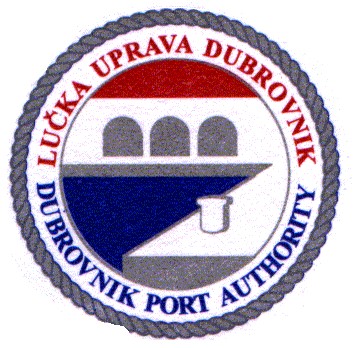 PLAN FOR RECEPTION AND HANDLING  OF WASTEIN THE AREA MANAGED BY THE PORT AUTHORITY  OF DUBROVNIKMay 2022Contents Pursuant  to Articles 56, 56 a and 58 of Maritime Code (“Official Gazette“, no. 181/04, 76/07, 146/08, 61/11, 56/13, 26/15, 17/19), Article 3 (1) (7) of Regulation on conditions  to be complied with by all Ports (“Official Gazette“, br. 110/04),  Art. 61. Paragraph 1 of the Regulation on conditions and method  of maintaining order in ports and on other parts of the internal sea waters and the territorial sea of the Republic of Croatia ( “Official Gazette“, 72/2021),  Directive  (EU)  2019/883  of the European Parliament and Council  of   17 April  2019  on reception facilities in ports for waste disposal from ships of Directive 2010/65 (EU) of the European Parliament and Council  of 20 October 2010  on  reporting on ships' arrivals and /or departures from  ports of the Member States, MARPOL Convention 73/78  as amended, and Waste Management Act  (“Official Gazette“, 84/2021) and Article 18 Paragraph 18, Item  10 of Statute of Port Authority, Governing Council of Dubrovnik Port Authority, at their 164th session held on 27 May 2022, brought the following: PLAN FOR RECEPTION AND HANDLING  OF WASTEIN THE AREA MANAGED BY THE PORT AUTHORITY  OF DUBROVNIK1 INTRODUCTION (GENERAL PROVISIONS) Plan for reception and handling of waste (hereinafter: 'the Plan') in the area managed by Dubrovnik Port Authority  (hereinafter: 'Tariff') prescribes reception and handling of ship-generated waste in the area under management of Port Authority, and is to be applied to all vessels, irrespective of their flags, which berth and stay in the  Tariff, “excepting war and public ships“. The area under management of Port Authority  covers land and maritime area as stated in Act on Establishment of  Dubrovnik Port Authority  (NG 19/97; 21/02; 158/03; 113/13; 108/15). The Plan regulates: 1  reception and handling of ship-generated waste;  2 ways and procedures of managing ship-generated accumulated waste and cargo residues from vessels entering the Tariff; 3 protecting the marine environment from  discharges or dumping of ship waste; 4 protecting the land area of the Port from pollution. All natural persons and legal entities using the port facilities shall observe and comply with the provisions of the Maritime Code of the Republic of Croatia (NG 118/04, 76/07, 146/08, 61/11, 56/13, 26/15 i 17/19), as well as Port Regulation on the maintenance of order of port in the  Tariff. The plan was drawn up for land and maritime domains of Tariff In accordance with Regulation on conditions and method of maintaining order in ports and in other parts of the internal sea waters and territorial sea of the Republic of Croatia (NG 72/2021) (hereinafter: 'the Regulation') with prior consultations carried out with port users and representatives of port users: 1 Dubrovnik Port Authority, 2 Port of Dubrovnik d.d. (Inc.) 3 Platanus d.o.o. (Ltd.)4  Jadrolinija  d.d. (Inc.) 5 TP line d.o.o. (ltd) 6 Cian d.o.o. (Ltd) Dubrovnik Port Authority shall conduct continuous consultations with port users, local  ports, competent local authorities, specialized collectors, organisations implementing extended producer responsibility obligations and representatives of civil society, liner services ship operators, ship operators who regularly use the port under the Dubrovnik Port Authority, as well as other persons and bodies. Notifications and  invitations to consultations shall be made available to the public  via the official  website. The deadline for submission of observations by the public concerned is within 15 days of publication of the call on official website of  P ort Authority www.portdubrovnik.hr The final consultations date should be 31 January at the latest  for the past year. Additional consultations shall be held  before each revision or update of the Plan. 2 GENERAL INFORMATION According to classification under the formal and legal determining of the port system of the Republic of Croatia, the  Dubrovnik port has been categorized as a passenger port open to public traffic, it is one of six ports  of international economic interest to the Republic of Croatia.  The reference years as an indicator of the quantities of waste is 2019, in which the port services were used by:604 791 passengers in domestic transport  768 924 passengers in international transport The reference years for calls is 2019, in which the port services of port calling and morring were used by:486 ships of total 25 968 413 tonnes gross in international transport. 3 GENERAL TERMS (DEFINITIONS) Certain terms for the purposes of this Regulation  have the following meanings: - vessel , other than a warship, is a ship, submarine, yacht,  boat, fixed offshore unit or a floating structure, unless  otherwise specified in provisions, -CIMIS stands for Croatian Integrated Maritime Information System which provides electronic commerce carried out during arrival and departure of ships between system users in the Republic of Croatia and exchange of information with SafeSeaNet system of the European Union, - length of vessel and overall length of a yacht or boat  are determined by Technical regulations, - yacht  is a vessel intended for sports and pleasure, regardless of whether it is used for personal needs or commercial activity, whose overall length is greater than 15 m, and which is intended for a longer stay at sea, and is authorized to transport, in addition to crew, up to 12 passengers,-public vessel is a vessel, other than a warship, intended and equipped for activities that are of general interest,  owned or operated by the State or authority designated by the State (e.g. police boat,  harbour master's office boat, coast guard boat etc.) and used only for non-commercial service, - public transport  is transport of passengers and goods available to everyone on the  same terms and  provided In accordance with a transport contract, -company is  a natural person or legal entity, who has assumed responsibility for operating a vessel from its operator and who, on assuming such responsibility, has agreed to take over all the powers and responsibilities In accordance with International Safety Management Code (ISM Code), or has assumed the reponsibility for operating the boat or a or yacht used for commercial purposes, in accordance with Technical Regulations. - yacht user or a boat  user is a natural or legal person who is in possession of a yacht or boat as its operator, or  under charter agreement or  lease contract, assuming, until proven otherwise, that the yacht or boat or vessel user is the person who is a registered operator in ship register.  The provisions of this Regulation shall apply to yacht or boat user accordingly.- harbour masters' offices  are local subdivision of the Ministry within the Safety of Navigation Board, - tariff is the area of sea port, covering one or more covers land and maritime areas (port basin), used for port operations, which are managed by Port Authority, -port is a sea port, i.e. seaside and shoreside area directly connected to sea with constructed or unconstructed  shoreside,  machinery, appliances and other  facilities  designed for berthing, anchoring and sheltering of ships, yachts and boats, embarking and disembarking of passengers and goods, storage and other handling of goods, as well as manufacturing, refining and processing of goods, and other economic activities, with an economic,  transport or techological link to any of the said activities. -Ministry is the ministry responsible for maritime affairs, -waste is any substance or object classified as waste by categories prescribed in  Annexes MARPOL 73/78 Convention and Waste Management Act (“National Gazette” no. 84/21) which the holder discards, intends to, or is required to discharge, -waterborne  craft is a vessel intended for use in navigable waters, -floating  craft is permanently moored  or anchored at sea and not intended for sailing (e.g. floating dock, floating  storage unit,  floating restaurant, floating power plant, pontoon bridge, pontoon marina etc.), - seagoing craft means craft intended for sailing at sea,or permanently berthed or anchored at sea (floating structure), or installation completely or partly fixed to the seabed or laid on the seabed (fixed offshore installation), - fishing craft means a mechanically propelled craft equipped and used to catch fish and other marine organisms living in the sea or sea floor, of overall length exceeding 15 m. -foreign yacht means a vessel used for sport and pleasure vessel, of foreign nationality and seen as such according to the laws of the country of its nationality, -port management body means Port Authority of Dubrovnik, -traditional craft means original craft or an individual replica designed before 1950, and built mostly of original materials, -large passenger yacht is a yacht of overall length from 24 metres or longer, which, in addition to crew, is certified to carry over 12, but no more than 36 passengers, 3.1 DEFINITIONS OF WASTE-RELATED TERMS – REGULATION For the purposes of this Title, the terms and expressions  listed below shall have the following meaning: -ship-generated waste is all the waste, including cargo residues, generated during the service of a ship or during loading,  and unloading or cleaning operations, which falls within the scope of Annexes I, II, IV, V i VI of MARPOL Convention, as well as passively fished waste, -frequent port calls means visit by a ship of the same port at least once in fourteen days, -sufficient storage capacity means enough capacity to store the waste on board from the moment of departure  until the next port of call, including the waste likely to be generated during the voyage-GISIS means Global Integrated Ship Information System established by  IMO, -IMO means International Maritime Organisation, -MARPOL Convention means the International Convention for Prevention of Ship-Generated Pollution, in its updated version, - liner services means traffic based on a published or planned times of departures and arrivals between specified ports,  recurrent crossings on a fixed schedule, and pleasure-boat traffic typified by regular and  frequent port calls, -port waste reception facility means any facility  which is fixed, floating or mobile and capable of providing the service of receiving waste from ships, -public service port means a seaport which can be used under the same conditions by any natural person or legal entities for its intended purpose and  within its available capacity,  as  set by specific provisions by which maritime domain and seaports are regulated-port of special purpose means a seaport  under a special use, set by specific provisions by which maritime domain and seaports are regulated,    -treatment means recovery or disposal of waste procedures, including preparation procedures made prior to recovery or disposal, -Noxious waste means waste and/or cargo residues within the scope of Annex II of MARPOL  Convention or have some of the Noxious properties defined by a specific provision applicable to waste management, -port reception facility operator means the port managing body or any natural or legal person  that has been granted,  by the managing body of the port and in accordance with  provisions of specific regulations, a concession for registered port activities of waste reception in the tariff open to public transport, or which performs these activities under  a commercial contract   in a port of special purpose, -cargo residues means any cargo material remaining on deck, in cargo holds or tanks, remaining after loading or unloading procedures, including excess and spillage  during cargo loading and unloading operations, whether in wet or dry condition or entrained in wash water, with the exception of cargo dust remaining on deck after sweeping or dust on external surfices of a ship, -waste water means sanitary waste water falling within the scope of  Annex IV. of  MARPOL Convention, -passively fished waste means waste collected in nets during fishing operations, -regular port calls means repeated voyages of the same ship forming a constant pattern between the designated ports, or a series of voyages from and to the same port without intermediate calls, -SafeSeaNet means the maritime data exchange system for European Union  established in accordance with Directive 2002/59/EZ, as amended,  and Directive 2010/65/EU, -Thetis EU means a database of  inspections carried out within the European Union, established in accordance with Article 24 of the Directive 2009/16/EZ on Port State Control, as amended. 3.2 	DEFINITIONS OF CONCEPTS RELATED TO LAND- BASED WASTEIn accordance with Waste Management Act (NN 84/2021),  all terms referred to in Article 4. , regarding waste or soecifying  waste-related terms shall be applied in the Regulation. According to Article  24. of the Act, the waste holder who delivers waste shall hand over the consignment note in written or electronic form  to the person collecting the waste, containing information about waste and persons involved in managing it. 4  MANAGEMENT OF SHIP-GENERATED WASTEThe waste from ships and other vessels in  Port area shall be treated in such a manner as not to jeopardize human health, and to avoid:  harming fauna and flora,  water, marine, soil and air pollution  uncontrolled disposal and burning,  explosions or fire,  noise and odours,  harmful animal and plant species, as well as growth of pathogenic microorganisms,  disturbance of the peaceIn Port area it is strictly prohibited  to discharge oily and contamnated water into the sea, as well as any other oily or solid materials.  The objectives of   of ship-generated waste management are as follows: selective collection and  sorting of waste materials, and for the purpose of use of seccondary raw materials,controlled waste disposal,  prevention of irresponsible waste management,  education in waste treatment,  avoiding undue delay to ships,  when collecting waste;  Waste management in the area under Port Authority is carried out In accordance with this Plan and other relevant regulations of RC. The  waste management procedures are presented in Chapter 11 of the Plan. Port Authority informs the public about waste management in the area under its management  via its official website. 5 EXEMPTION FROM COMPLIANCE WITH THE PLAN The Plan does not apply to vessels which provide the following port services: 1 Fuel supply2 Cargo handling3 Berthing 4 Collection of ship-generated waste and cargo residues5 Pilotage 6 TowingThe managing body of the port, at the request of vessels  which fall outside the scope of this  title of the Plan, shall ensure disposal of ship-generated waste in a manner consistent  with the one laid down in this title of the Plan.6 ASSESSMENT  OF PORT FACILITIES REQUIREMENTS IN ACCORDANCE WITH MARPOL CONVENTION The author of the Plan was provided the information by a responsible person at Port Authority about types and quantities of waste separately collected and stored for 2019 in the Port area, which was admitted to  Ministry of the Sea, Transport and Infrastructure. Table: Types of waste and quantities (list of ship-generated waste collected in the port) Table: Average capacity requirements of port reception facilities  as planned on a weekly or daily basis. The above table contains the average quantities of  waste collected from ships and capacity requirements for waste reception facilities in port. The City of Dubrovnik, during the drafting of this Plan,  decided to prohibit ships carrying over 1000 passengers from anchoring in front of the Old Town Port. Consequently, there is a reasonable possibility of increase in berthing in the Port of Dubrovnik and increase in the quantities of waste. Dubrovnik Port Authority  has recorded increase in traffic and arrival of all vessel types. This means an increase in requirements of ship operators related to the quantities of waste to be handed over. Available capacity of the existing reception facilities in the Table above comply fully with requirements for waste collection by port users. If, within the period of three years (2022 - 2025) a requirement for increase in reception facilities  occurs, Dubrovnik Port Authority shall realise the requirement in cooperation with existing concessionaires or through their own investments. 7   PORT WASTE RECEPTION FACILITIES – DESCRIPTION, TYPES AND CAPACITY Waste reception in the area managed by Port Authority is carried out by specialised companies that have been granted concession by Port Authority for the said activities, and possess various environmental equipment, as well as waste reception vehicles. Waste can be collected by land, by specialised trucks and tank trucks of  various capacities and purposes. Concessionare Luka Dubrovnik d.d. Concessionaire Cian d.o.o. Concessionaire Platanus d.o.o. 8  ENVIRONMENTAL MANAGEMENT SYSTEMSpecialized operator of waste reception port facility shall comply all the procedures (reception, collection, storage, and diposal) waste management system. Port Authority shall ensure implementation of environment management in accordance with HRN EN ISO 14 001: 2015 standard for environmental protection and ISO 9 001: 2015 norm – quality management system, or In accordance with Regulation (EC) no. 1221/2009 of European Parliament and Council of  25 11 2009  on the voluntary participation by organizations in a Community eco-management and audit scheme (EMAS) (SL L 342, 22.12.2009. st. 1) or Regulation by the Government of Croatia on voluntary voluntary participation by organizations in eco-management and audit scheme (EMAS) NN 77/2014). Port waste reception concessioonaire shall meet the requirements laid down in the Plan, with a focus on reception, collection, storage and treatment of waste in Article 1. 9 SELF-GENERATED OPERATIONAL WASTE Person who generates and stores their own operational waste through their activities shall act in accordance with the Regulation on waste management (NG 81/2020) ,  Article 12.  In addition to ship-generated waste covered by this Regulation by definition of waste management procedure,  of which records shall be kept, all the other waste generated  in the Port area shall be recorded separately and delivered to be disposed of or recovered.    10 PROCEDURES FOR RECEPTION AND COLLECTION  BY TYPES OF SHIP-GENERATED WASTEDetailed description of reception and collection,  by types of ship-generated waste, which meet the real requirements of port users,  and treatment at specialised companies: Cian d.o.o. Solin plant, Agroproteinka d.o.o.  and Vodovod Dubrovnik d.o.o. Procedures, quantities and transport of waste from ships which usually enter the Port Authority area depends on waste category, dynamics requirements and the location of  waste collection. 10.1 Liquid oily waste (Regulation 38 of  Annex I of  consolidated MARPOL 73/78  Convention)Collection of oil residues from ships is carried out in accordance with  Regulation 38 of  Annex I of  consolidated MARPOL 73/78  Convention.Procedures of collection of  oily residues and oily water After arrival of ship,  collection of oil  waste (oil residues and oily water) from the ship shall be carried out by concessionaires in special containers (tank trucks). This type of waste shall be stored in  containers with capacity of 6 m³, 13 m³ i 30 m³ and transported to  the facility for reception of oil and oily waste with total capacity of  700 m3.  Ship transfer pumpsWaste oil transfer pumps are to secure transfer capacity of no less than  6 m3 /h. During the pump- out procedure, the waste liquids have to be heated to the temperature of at least   60°C, or the concessionaire is entitled to charge the  cost defined through the direct charge. Psysicochemical analysis and  processing Following the psysicochemical analysis, waste oil is collected in specialised tank trucks. Oil waste collected from ships is transported to specialised waste treatment companies.10.2   Waste collection vehicleWaste collection from ships in ports at the request of a ship operator or ship's agent is carried out using the most suitable mode of transport (tank trucks).   Depending on the request of the port or a shipoperator, the maximum daily quantities of waste collected is up to  100 m³ for liquid waste and 50 m³ for solid waste. Solid packaged waste (drums) is transported by trucks (ADR licence holders). 10.3 Noxious waste (Annex I, II, III, IV, V i VI MARPOL 73/78 Convention) Disposal of various Noxious wastes not specified in this Plan is possible upon prior agreement with the Concessionaire. Noxious waste is transported to be treated in specialised treatment plants for that type of waste.                    10.4 Sewage (Annex IV of MARPOL 73/78 Convention) Sewage is collected  by tank trucks, after which they are transported by concessionaires to central wastewater treatment plant. 10.5 Plastics (Annex V of MARPOL 73/78 Convention - Category A) At ship's arrival, concessionaires are obliged to carry out separate collection of plastic waste from the ship. This is to be done in specialised plastics- only containers, and this waste type is then to be transferred  for recycling separately from other wastes. 10.6 Food waste  (Annex V of MARPOL 73/78 Convention - Category B) This type of waste may not be disposed of into municipal waste, but separately, and is to be delivered  for disposal and harmless removal to a concessioniare specialised to handle that type of waste.. 10.7 Domestic waste (Annex V of  MARPOL 73/78 Convention - Category C) After the arrival of ship,  collection of domestic waste from the ship shall be carried out separately by the concessionaire in special containers and solely of that waste. This waste category is deposited in containers with capacity of 7m3,  that is, in press container with capacity of 10 m3 ,  which are then unloaded by special waste disposal vehicles.  10.8 Cooking oil (Annex of V MARPOL 73/78 Convention - Category D) This type of waste is collected in proper containers with a volume of 30, 60, 200 or 1000 l,  and then transported for further treatment (pre-treatment) and preparation for further processing. 10.9 Incinerator ashes (Annex V of MARPOL 73/78 Convention - Category E) This waste category is collected by an ADR truck with max. capacity of 5 000 kg, and transported for final waste treatment. Waste shall be properly packaged.10.10 Operational waste (Annex V of MARPOL 73/78 Convention - Category F) Operational  waste, including solid oil waste waste shall be properly packaged in labeled bags and/or   in disposable receptables or containers. Concessionaire collects waste in specialised containers separate from other categories of  waste. 10.11 Animal  by-products not intended for human consumption (animal carcasses) (Annex V of MARPOL 73/78 Convention - Category G) After a ship's arrival, the concessionaire is obliged to collect animal  by-products  from the ship by specialised containers separately from other types and categories of waste. Waste is delivered into containers with lids labelled ''disposal only'' and transported from the port to  waste disposal centre and deposited in the registered facility. Transport is organised to a company which is certified for  this type of waste. 10.12 Fishing gear ( Annex V of MARPOL 73/78 Convention – Category  H) For collection  of this waste category, minimum amount shall be 50 kg. 10.13. Electric and electronic waste ( Annex V of MARPOL 73/78 Convention - Category l)  For collection  of this waste category, minimum amount shall be 50 kg.  11 	ADVANCE NOTIFICATION OF WASTE  DELIVERYThe procedure of delivery of waste from ships in the port  starts with an announcement, i.e. providing advance notification of waste delivery: Ship operator, agent or a master of vessel of 300 gross tonnage or more or a yacht ili yacht of 45 metres lenght overall, sailing to any port in the Republic of Croatia, and completing  the form advance notification of waste delivery– Annex I '' (Annex I) to this Plan correctly  and accurately. The document serves to inform the governing body  in the port, specialized operator of waste reception port facility and specialized harbour master's office whose area the port is located in. ''Advance notification of waste delivery'' is submitted electronically in CIMIS:  At least 24 hours prior to arrival,   if port of call or anchorage are known Immediately upon obtaining information on port of call or anchorage, if that information is available  less than 24 hours prior to arrival or anchoring At the latest upon departure from the previous port, if the voyage is less than 24 hours. Completed form Advance notification of waste delivery shall be available on board  at least until the next port of call, and shall be made available to competent authorities upon request. 11.1.  WASTE COLLECTION ARRANGEMENTS BY CONCESSIONAIREAfter the concessionaire has learned or received information on waste from CIMIS / from the ship's agent on assumed waste quantities, the concessionaires: Luka Dubrovnik d.d. – +385 (0)91 4313518 , 091 5391353, info@lukadubrovnik.hr  Cian d.o.o. matko.basic@cian.hr , more@cian.hr , zastitaokolisa@cian.hr  Platanus d.o.o. +385 (0)98 427 611 sales@platanus.hr  about quantities, types and, the time of unloading the announced waste, shall prepare adequate facilities capable of separate reception of the types and quantities of waste from  regular port users so as not to cause unnecessary ship delays.11.2 COLLECTION, TEMPORARY STORAGE, TREATMENT AND WASTE DISPOSALThe specialized operator of port waste reception  facility shall collect both  segregated and non-segregated waste   covered by  Convention MARPOL and ensure their sorting, separate collection, storage and treatment in a manner prescribed  waste management regulations. Having collected waste in port facility, the concessionaire-operator of port waste reception  facility becomes the owner of the waste. During waste collection, the operator of port waste reception  facility  (waste owner)  shall, In accordance with  Waste Management Act (NG 81/2020) Articles  19, 20, 21 classify,  waste,  inspect and ensure treatment of waste. During the procedures listed above, waste owner shall use the services specialized for particular waste management procedures. When handling waste, or waste delivery, the owner shall make the attached waste record form.The attached waste recordwhich contains, like the relevant Annex the data prescribed by regulation  governing road transport can be regarded as cargo list for cargo transport if the cargo transported by the road is waste, Attached waste form (Annex II). The operator of port waste reception  facility  (waste owner)  shall store waste in a purpose-built location and align all the procedures (reception, collection, storage and treatment of waste) with environmental management system  according to HRN EN ISO 14 001 standard. 11.3 WASTE DELIVERY RECEIPT After the waste delivery, the operator of waste reception, in the port where the waste was delivered, completes and endorses the Waste Delivery Receipt  (Annex III) in the case of a ship of gross tonnage of  or over 300  and a yacht of more than 45 metres lenght overall.The shipoperator, agent or the master of the ship of gross tonnage of  or over 300 and a yacht of more than 45 metres lenght overall,  shall   promptly and at the latest during the departure confirm the contents of Waste Delivery Receipt in CIMIS. The certified  Receipt shall be retained on board  for at least two years  along with a relevant Oil Record Book, Cargo Record Book and Waste Record Book, i.e. waste management plan.11.4  VESSELS (YACHTS) OF GROSS TONNAGE  OF OR OVER  300  OR MORE THAN 45 M IN LENGTH, FOREIGN-OWNED, OWNED BY A NATURAL  AND LEGAL ENTITY FROM REPUBLIC OF CROATIAShips of  gross tonnage  300 bruto tons or  yacht of  45 or more meters in length which are foreign-owned, owned by a legal or natural person from the Republic of Croatia carry out waste delivery in accordance with title 11, except that vessels owned by a legal entity from the Republic of Croatia is listed as the waste sender (B) the Attached waste record because waste was generated by a company registered in the Republic of Croatia. 11.5 EXEMPTION FROM OBLIGATION TO PROVIDE ADVANCE NOTIFICATIONThe following vessels are exempt from obligation to provide advance notification: ships of gross tonnage of 300 and less, warships, public vessels, fishing vessels, traditional vessels and yachts  less than 45 metres lenght overall.A company or a liner operator can obtain from Harbour Master's Office Dubrovnik a Certificate of exemption  in  Annex VI form of the Regulation provided that they submit to Harbour Master's Office Dubrovnik: Waste Delivery/Reception Agreement between the port's governing body and the company or  liner operator. The agreement shall contain duration of the exemption. Provided that they own sufficient dedicated storage capacity for total  waste which was and will be generated during the intended voyage to the next port of call.11.6 VESSELS (YACHTS) OF GROSS TONNAGE  OF UNDER  300  OR UP TO 45 M IN LENGTH,  FOREIGN OWNED - OWNED BY A NATURAL  AND LEGAL ENTITY FROM REPUBLIC OF CROATIA Vessels of gross tonnage of under 300 or yacht up to 45 meters in length, foreign-owned or owned by a natural person or a legal entity from Croatia may deliver waste to a port reception facility in accordance with title 11 and without prior notification in CIMIS. The information on waste type normally received by the port and availability of port reception facilities in their ports and cost structure, shall be made publicly available to port users by port managing body on the website of Port Authority, as well as their bulletin board in Croatian and English languages. When completing the attached delivered waste form, vessels (yacht) of deadweight under  300 GT or of length up to 45 meters owned by a legal entity from the Republic of Croatia are listed in the Sender (B) section. 12	AREA NOT SUBJECT TO WASTE MANAGEMENT ACT (OFFICIAL GAZETTE 84/2021) Provisions of Waste Management Act shall not apply to: 1 waste water,  2 animal by-products, and derived products covered by Regulation (EC) 1069/2009 of the European Parliament and Council of 21 October 2009 laying down health rules regarding animal by-products and derived products not intended for human consuption and repealing Regulation (EC) 1774/2002 (Animal by-products Regulation) (SL 300, 14. 11. 2009.); (hereinafter: Regulation (EC)  1069/2009), as last amended by Council Regulation (EU) 1385/2013 of 17 December 2013 on amendments of Council Regulations (EC)  850/98 and (EV) 1224/2009  and regulations (EC)   1069/2009,  (EU)   1379/2013  and (EU) 1380/2013 of  European Parliament and Council due to the change in status of  Department of Mayotte  with regard to the European Union (SL L 354, 28 12  2013), with the exception of those covering incineration, disposal on site or in biogas or composting plants, carcasses of dead animals which have not been slaughtered, including animals killed for the eradication of epizootic diseases, which are  disposed of In accordance with Regulation (EC)  1069/2009, provisions of regulation relating to maritime affairs shall apply to waterborne vessels and organisation and realisation of  collecting, delivery and reception of waste in port reception facilities and other ship cargo.The concessionaire shall keep records of quantities of   animal by-products  including derived products, and whenever collecting,  shall complete  Form for the transport of animal by-products and derived products (Annex V). The concessionaire shall keep records of quantities of   wastewater collected from ships- Annex IV of Convention MARPOL. When collecting wastewater, the concessionaire shall complete the Records of wastewater collection ( Annex VI). 13 PRESENTATION AND CALCULATION OF THE ACTUAL COLLECTION COSTS FOR WASTE DELIVERED BY VESSELSConcessionaires shall submit annual report to the Port Authority of Dubrovnik on the quantities of waste generated in the Port area from their own production and waste generated by collecting   waste in port reception facilities. The Port Authority of Dubrovnik shall then calculate the anual costs of reception, collection and treatment of waste and analyse, present and  submit them to the relevant Ministry of the sea. Concessionaires shall submit the completed table (Annex VII) with quantities and expenses to Port Authority  for the past year, within 3o days. Concessionaires shall submit a waste form  to Port Authority in the Port area under concession. For the purposes of ISO 14 001 standards implemented in their business by Port Authority of Dubrovnik anual amount are to be submitted to Environmental Pollution Register.     14 INSTRUCTIONS IN WRITINGConcessionaires shall create Instructions in writing for workers, containing procedure of waste collection and waste stream until disposal, as well as all the reporting procedures.       15 USERS' COMPLAINTS Port Authority shall form a Port Committee which shall rule on users'  complaints regarding: Subject of consultations which the Port Authority of Dubrovnik shall carry out during the draft of the PlanAdequacy and maintenance of  waste reception port facilities (PWRF). Operation costs of port facilities and providing the required services, and tariffs for waste reception or basis on which they are calculated.Compensation of damages due to unnecessary delays related to delivery or reception of ship-generated waste.Other issues related to port operations. Port users can submit complaints about inadequacy of PWRF in Inadequacy of Port Reception Facilities for Waste Reception from Ships  form(Annex IX) .  The form Inadequacy of Port Reception Facilities for collecting waste from ships is a documented requirement under ISO 14 001 standard for environmental protection implemented by the Port Authority of Dubrovnik. Complaints that Port Authority employees can resolve with concessionaires within  5  days shall be considered minor non-compliances and will be recored as such, whereas complaints which Port Authority employees are no table to resolve with concessionaires will be considered a major non-compliance and shall be submitted to the Port Committee. Port Committee shall, every year by 31 January of the current year, submit report about their activities to the Ministry of the Sea. For the purposes of accepting the users' complaints  the following email addresses are to be used:padubrovnik@portdubrovnik.hr i dpa.dario@portdubrovnik.hr. 16 DESCRIPTION OF TARIFF SYSTEM   The tariff system of collecting, storing and recovery of waste has been defined through: Indirect administrative costsDirect operating costs Direct chargeIndirect administrative costs means costs generated by system management of collection, storage and treatment of waste in the port, whereas the Direct operative costs are all the actual costs of working operations  necessary for disposal of  waste collected from ships  to its final destination. The tariff system was determined by the maximum quantities specified on the day of signing of the concession agreement  with the concessionaire. In accordance with the agreement with Dubrovnik Port Authority, the concessionaires shall pay fixed and variable concession fee that the Port Authority of Dubrovnik sets the tariffs (tariff rate) or tariff at which companies -  concessionaires provide services to port users. Concessionaires provide servises under tariff schedule of port services which must be in line with the tariff rate set by Dubrovnik Port Authority. Shipping companies shall choose a specialized concessionaire who issues an invoice  after the service has been provided.  17  OVERVIEW AND CALCULATION OF ACTUAL COLLECTION COSTS The direct quantities of operative cost as overview of actual costs of waste reception shall be determined as a total sum of all the concessionaires' costs. Each concessionaire shall submit the cost table with the costs of the past period (the past period means a period of one calendar year)  (Annex VIII of the Regulation). Total Dir. Op. Costs= Dir.Op.Costs Luka Dubrovnik d.d. + Dir.op. costs Cian d.o.o. + Dir. Op. Costs  Platanus divided with the total gross tonnage of all the vessels that entered the port in the previous year			                                     Total direct operative costs Total gross tonnage of all the vessels in Dubrovnik PortThe data will be obtained on how much the direct operative cost per one gross ton is, which will be the basis for charges for the following period. 17.1.METHOD OF DETERMINING TARIFFS AND  EXCESS WASTE NOT COVERED BY TARIFFSCharging method for waste tariff: Category -  charging waste by the quantities that the vessel operator announced in CIMIS – the tariff is charged according to the ship's  gross tonnage. Charging method for exceeding waste tariff: Category  - charging the difference – the surplus of actually collected waste in relation to the quantities announced in  CIMIS. Basic tariff plus 30%. 17.2. DIRECT COSTS Charge for reception and treatment of  waste arising from exhaust gas cleaning system shall be calculated based on the actual quantities of  such delivered waste.18  DETERMINING THE PERSONS OR A PERSON RESPONSIBLE FOR IMPLEMENTATION OF THE PLANDubrovnik Port Authority is responsible for implementation of the  Plan.The persons responsible for the implementation of the Plan  are as follows:Port Authority Dubrovnik General Manager: Blaž Pezo, B. Sc. (Econ.)phone: +385 (0)20 313 333  mob: +385 098 334 575 e-mail address: dpa.blaz@portdubrovnik.hr  padubrovnik@portdubrovnik.hr   Head of Security, Qualityy and Environmental Protection: Dario Barbarić, B.Sc. (Naut.) phone: +385 (0)20 313 336;  mob: +385 (0)98 972 8277, e-mail address: dpa.dario@portdubrovnik.hr 19 FINAL PROVISIONSIn accordance with international regulations: 19.1 Prior to departing from the port, the Master of the vessel shall deliver all the waste from the vessel to the port's reception facility; 19.2 Notwithstanding the preceding item, the vessel may proceed to the next port of call without delivering waste, providing that, according to information obtained In accordance with Item 6 and Form  03/06,  there is a sufficient storage capacity for the onboard waste, as well as that accumulated during the ship's intended voyage to the next port, where waste shall be delivered to the PWRF, 19.3 Safety inspectors of navigation of Ministry of the Sea, in accordance with their respective jurisdiction, order any vessel to deliver their waste before leaving the port, in case it is established that vessels do not comply with the provisions laid down in item 21.2 of this Plan. 19.4 Monitoring inspection of implementation of Plan provisions, protection of the sea from water-borne crafts, regulations relating maritime safety and  marine environmental protection adopted In accordance with this Plan, is conducted by maritime safety inspectors and other specialized employees of the Ministry of the Sea and  Harbour Master's Office Dubrovnik . 19.5  This Plan has been approved and certified by Harbour Master's Office Dubrovnik for the period of  3 years.  19.6 Port Authority shall, at least 30 days prior to the end of validity date, submit the Plan  to a Harbour Master' Office Dubrovnik for review and approval.19.7 In the event of substantial changes in the tariff, the Plan shall be brought in line with the changes and  submitted to Harbour Master' Office Dubrovnik  for review and approval within eight days after the changes occur. 19.8 This Plan shall take effect on the eighth day following its publication  on the bulletin board of Dubrovnik Port Authority.20 LIST OF ANNEXES1 Advance notification of waste delivery – Annex I2 Form: Attached waste record confirmation – Annex II3 Form: Waste delivery receipt – Annex III4 Form: Certificates of exemption – Annex IV5 Form for the transport of animal by-products and derived products – Annex V6 Records of wastewater collection – Annex VI7 Data on annual quantities and type of waste and costs of waste reception, collection and disposal -  Annex VII8  Map of port area with locations of port  reception facilities – Annex VIII.9 Inadequacy of Port Waste Reception Facilities for collecting waste from ships – Annex IX10 Basis for calculating  overhead costs- Annex XPresident of the Board of Directors, Dubrovnik Port AuthorityKristijan Pavić B.Sc.   This Plan  has been  approved by Harbour Master Office Dubrovnik decision, Class: UP/I-342-21/22-01/25 Registry number: 530-04-11-2-22-2,  on 20th April 2022,   approval constituting an integral part of this Plan.Harbour Master Office DubrovnikHarbour MasterCapt. Mato Kekez B.Sc. (Naut.)I hereby confirm that this Plan was posted on the bulletin board of Dubrovnik Port Authority on 27th od May 2022, and entried into force on 3rd of June 2022.NO- 16403-273757/2022Port Authority of Dubrovnik General Manager: Blaž Pezo, B. Sc. (Econ.)Annex I  - Advance notification of waste delivery 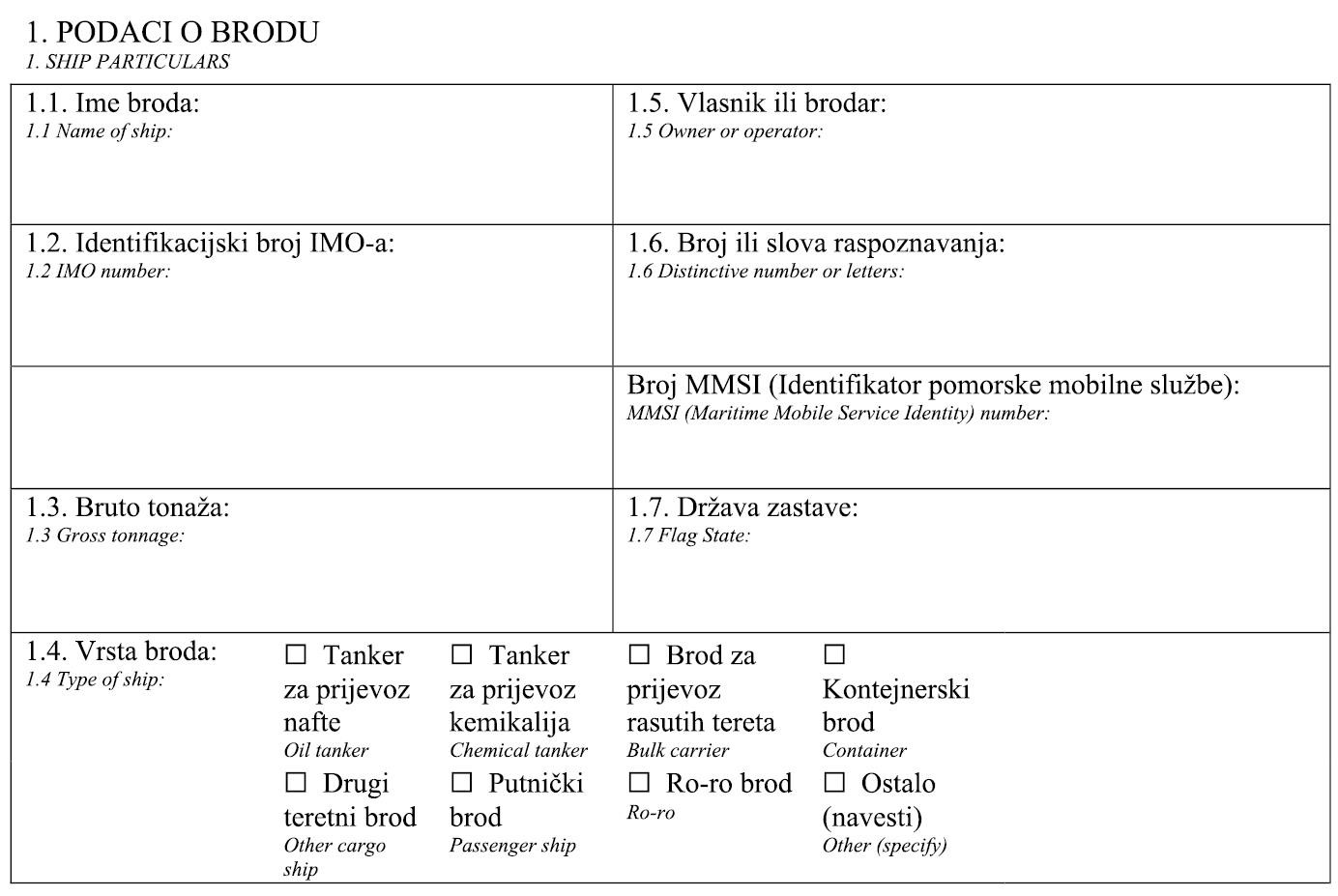 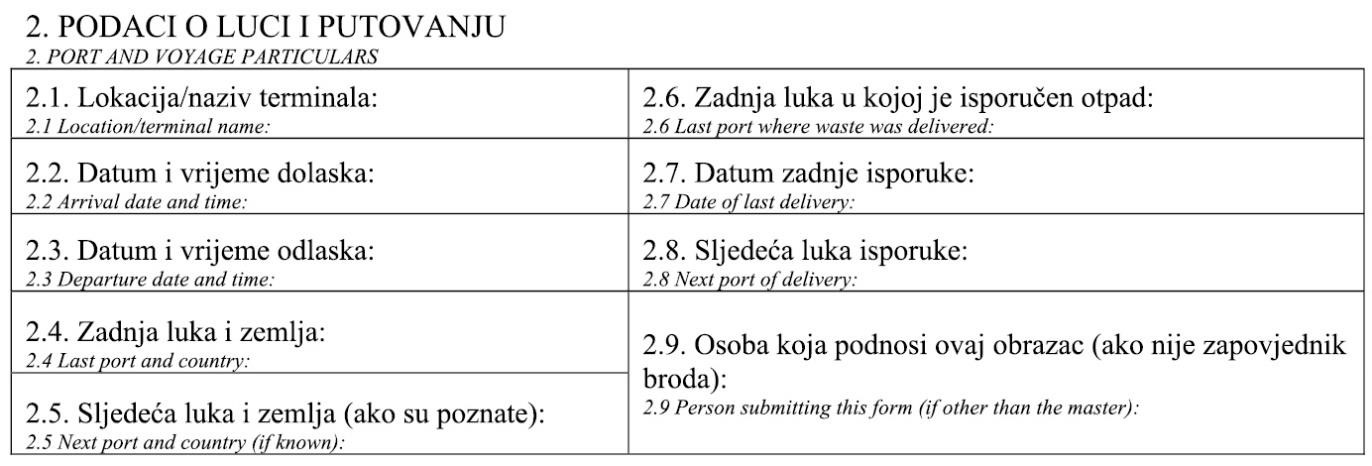 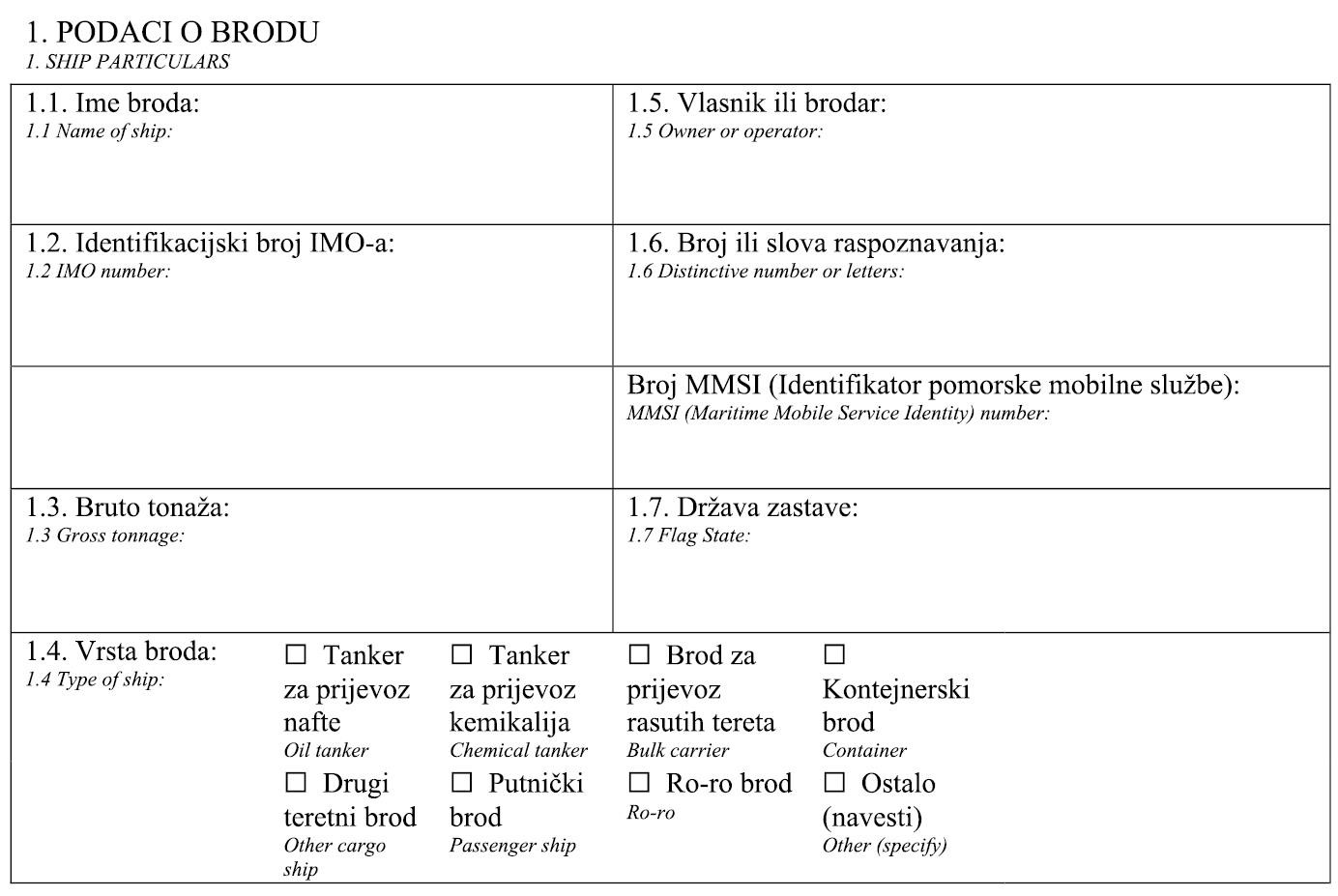 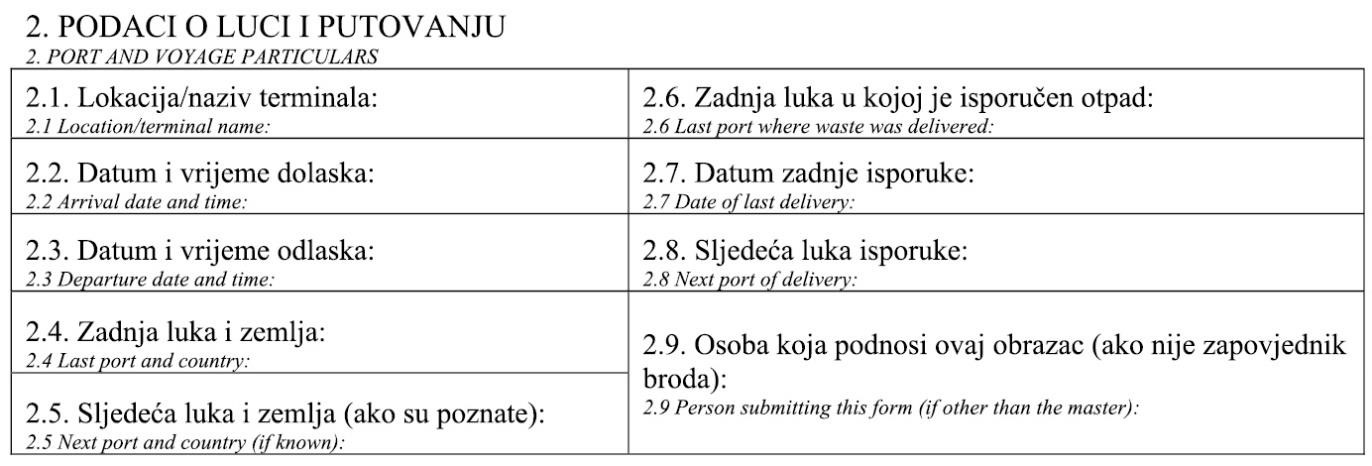 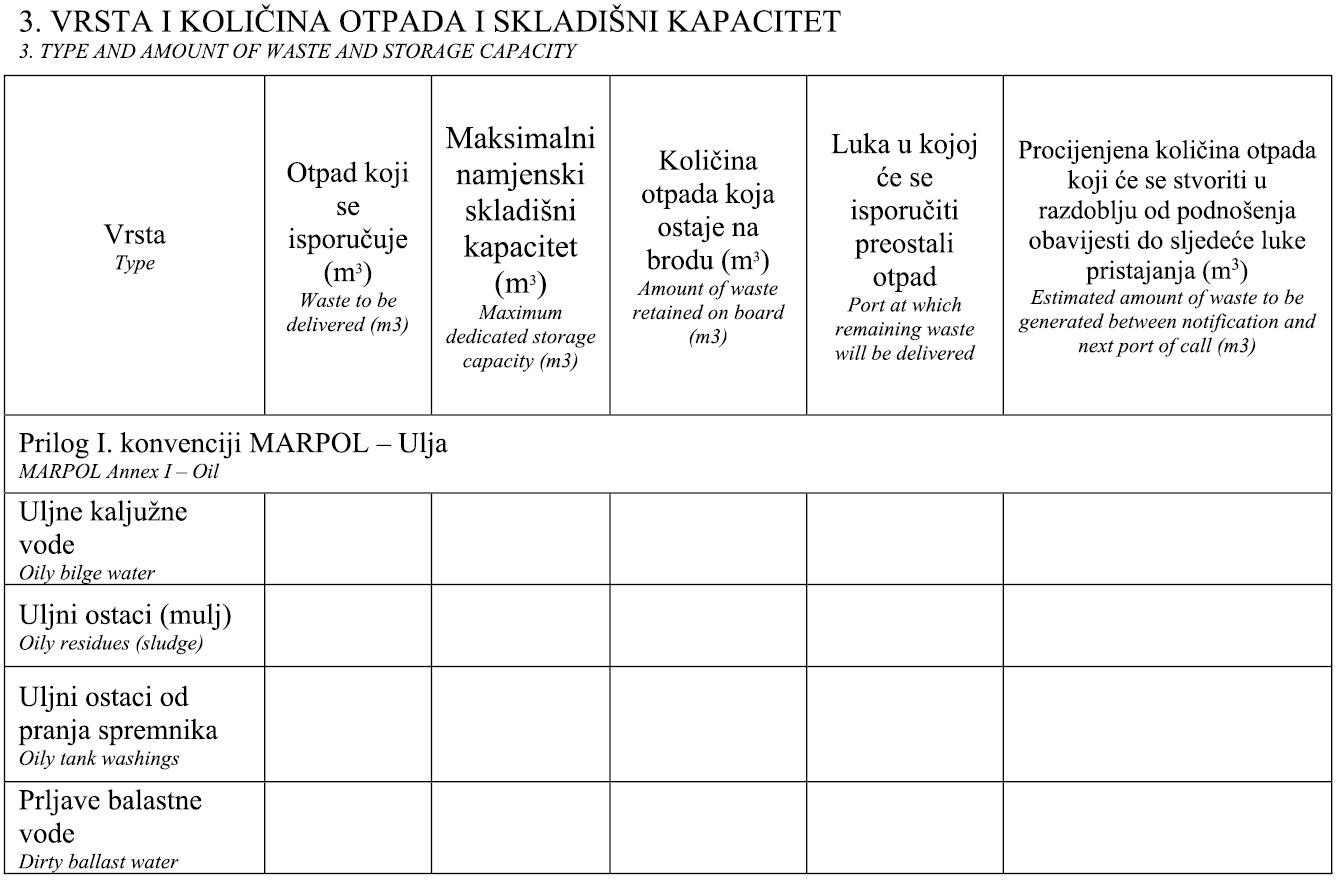 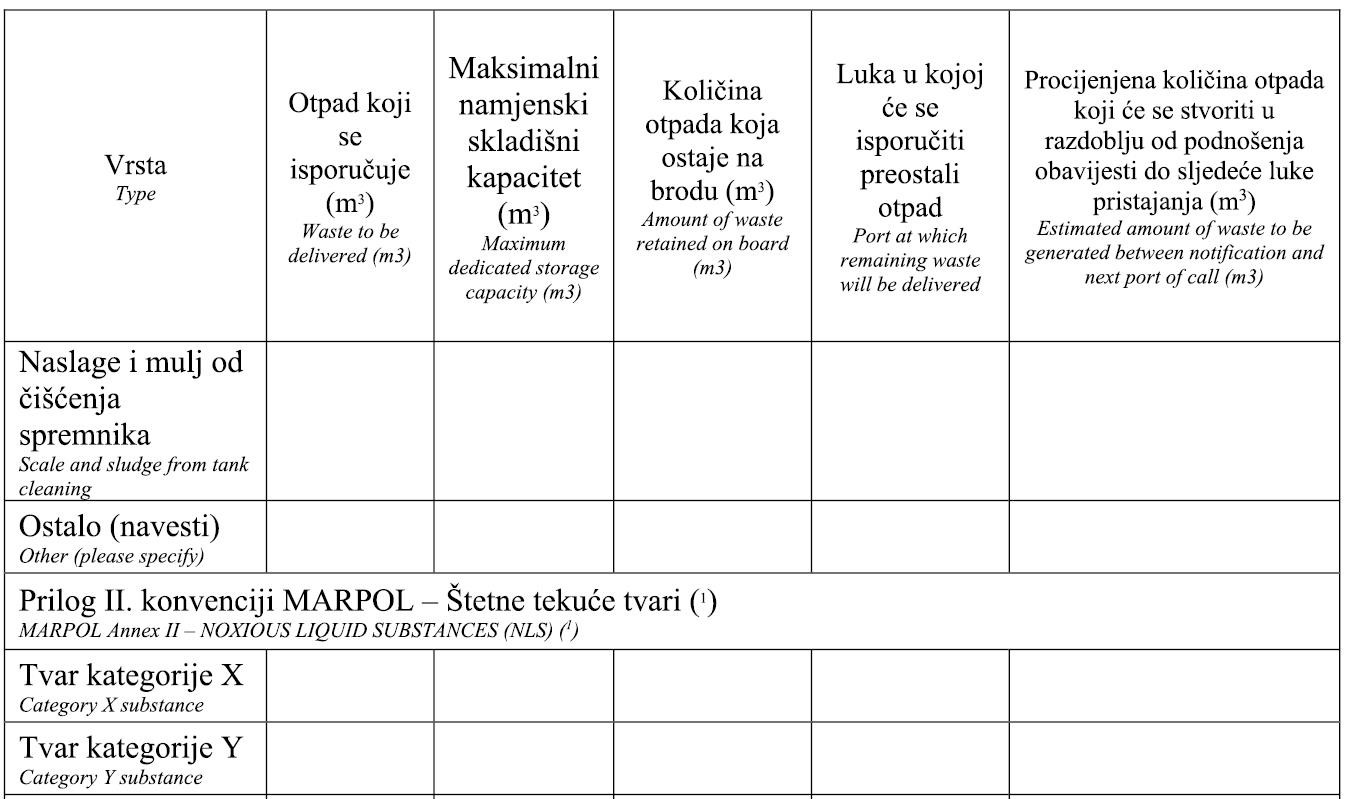 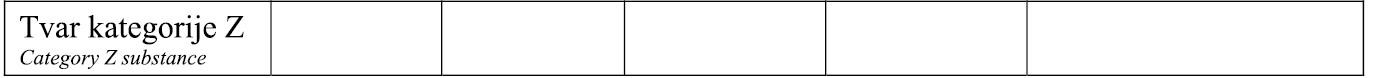 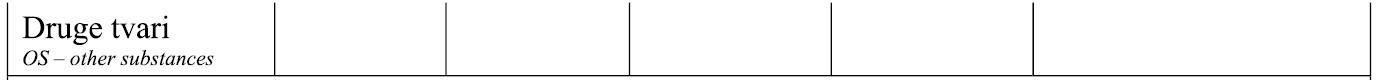 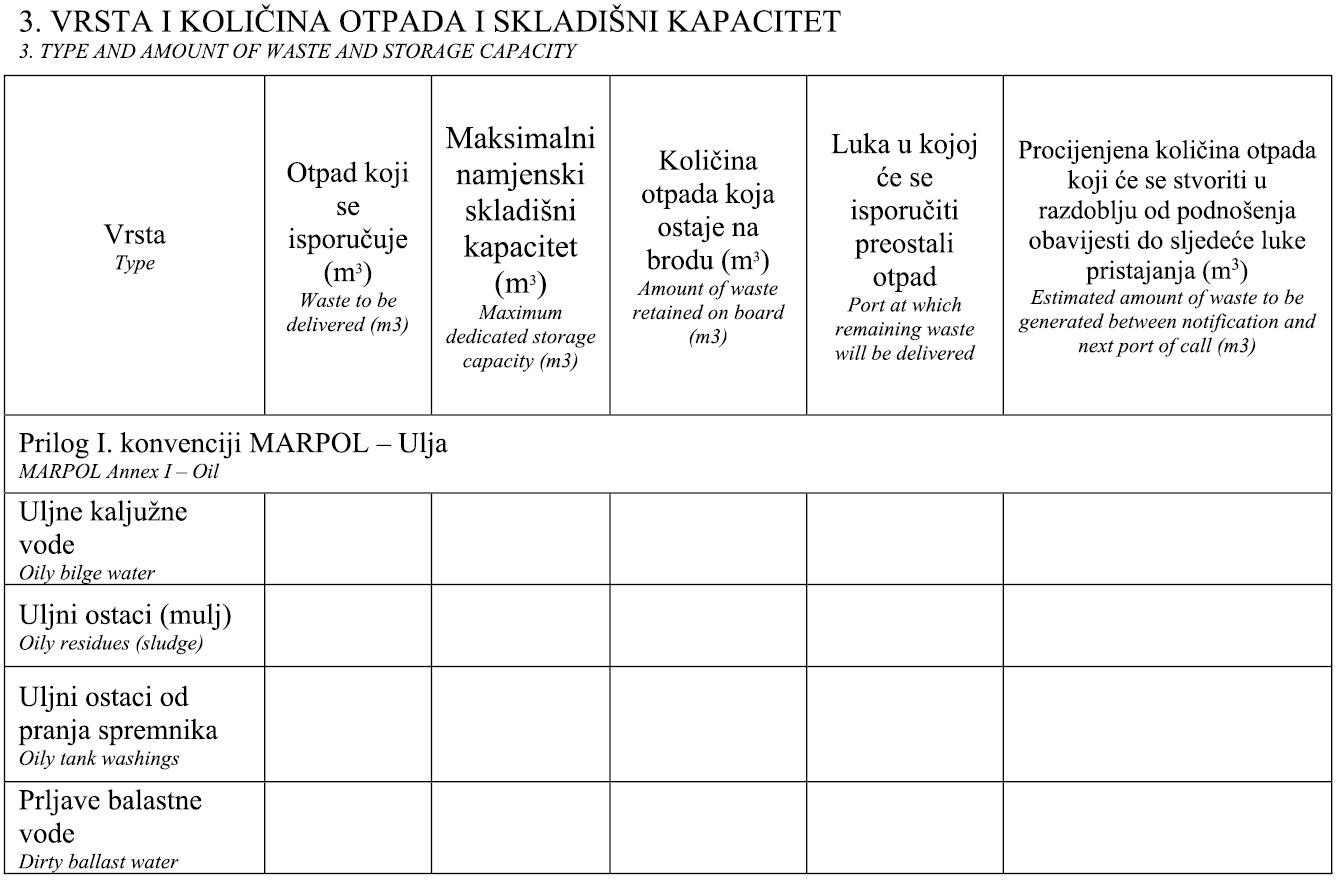 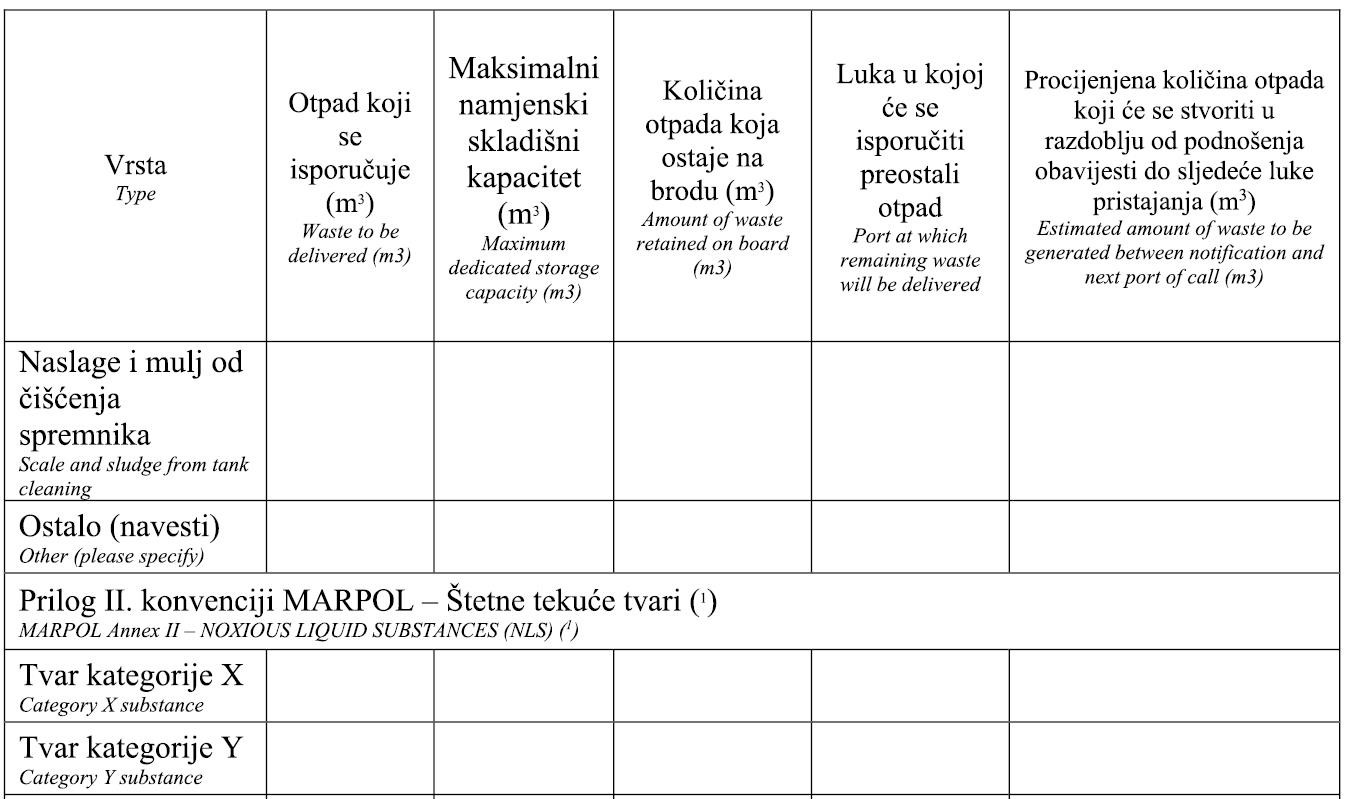 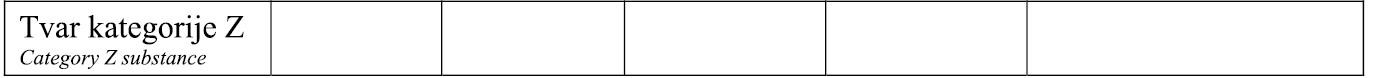 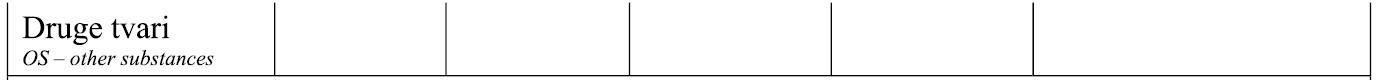 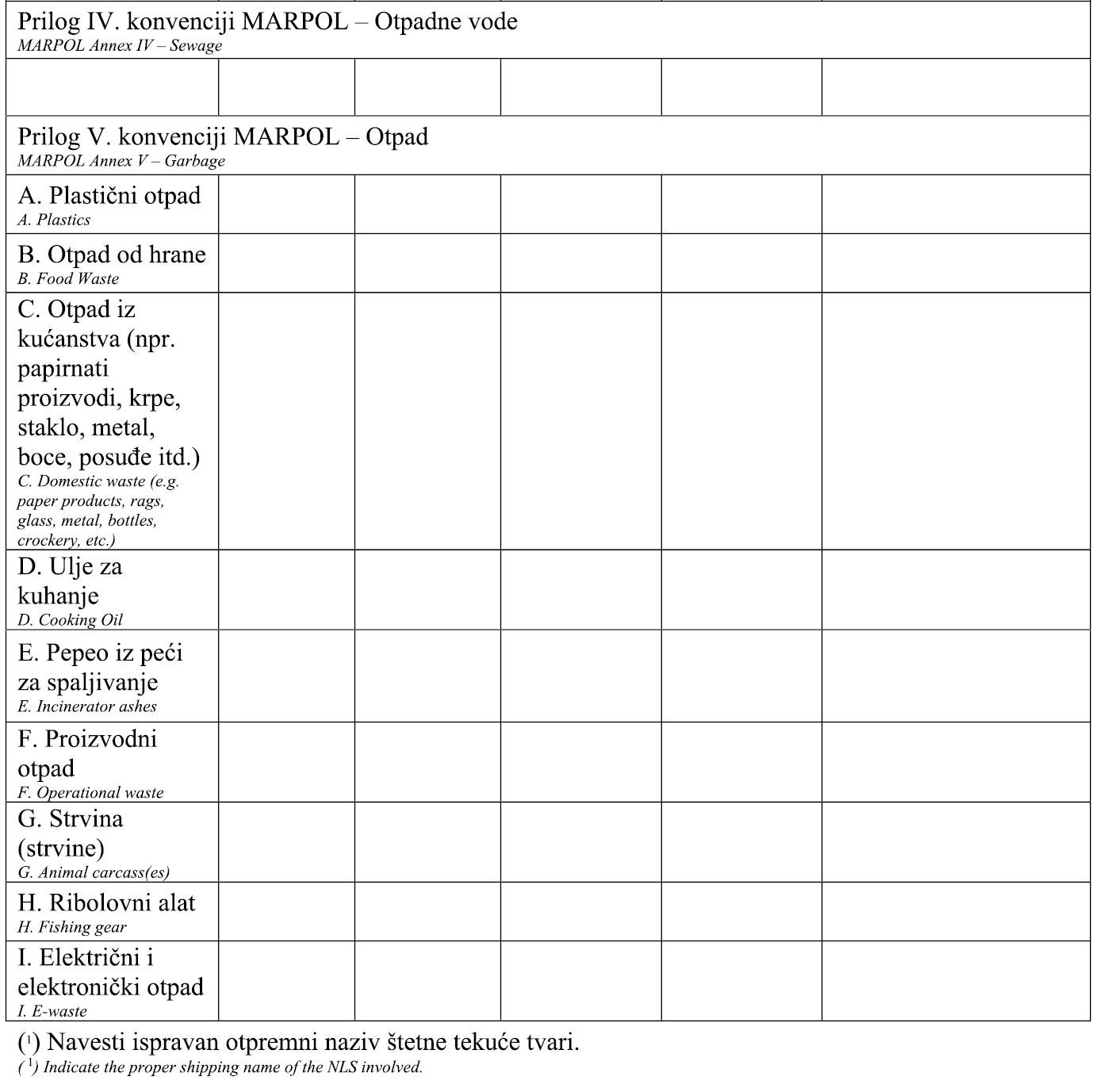 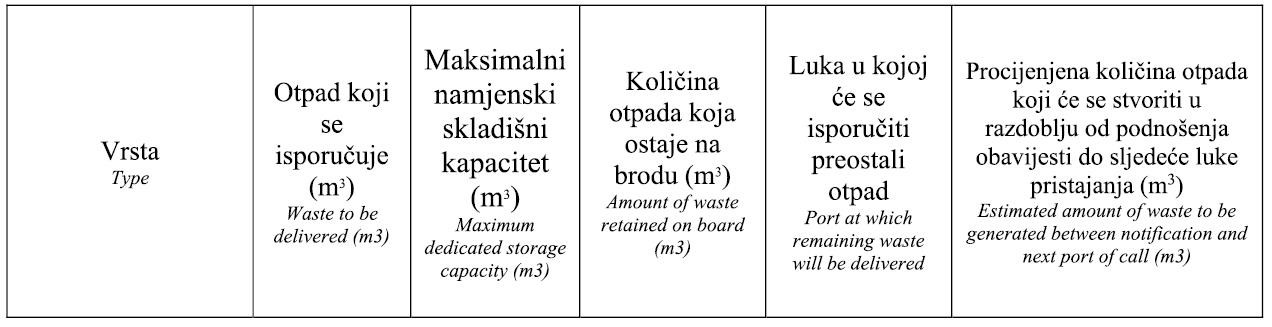 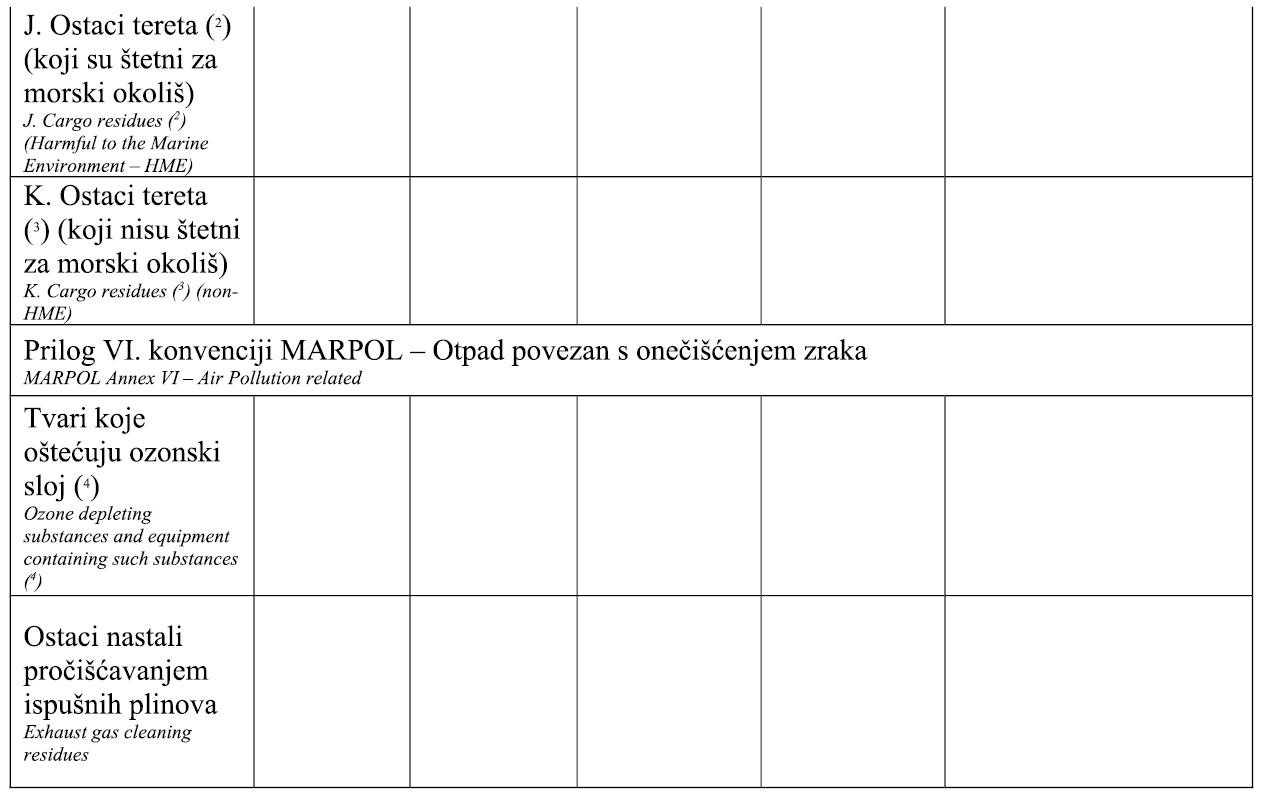 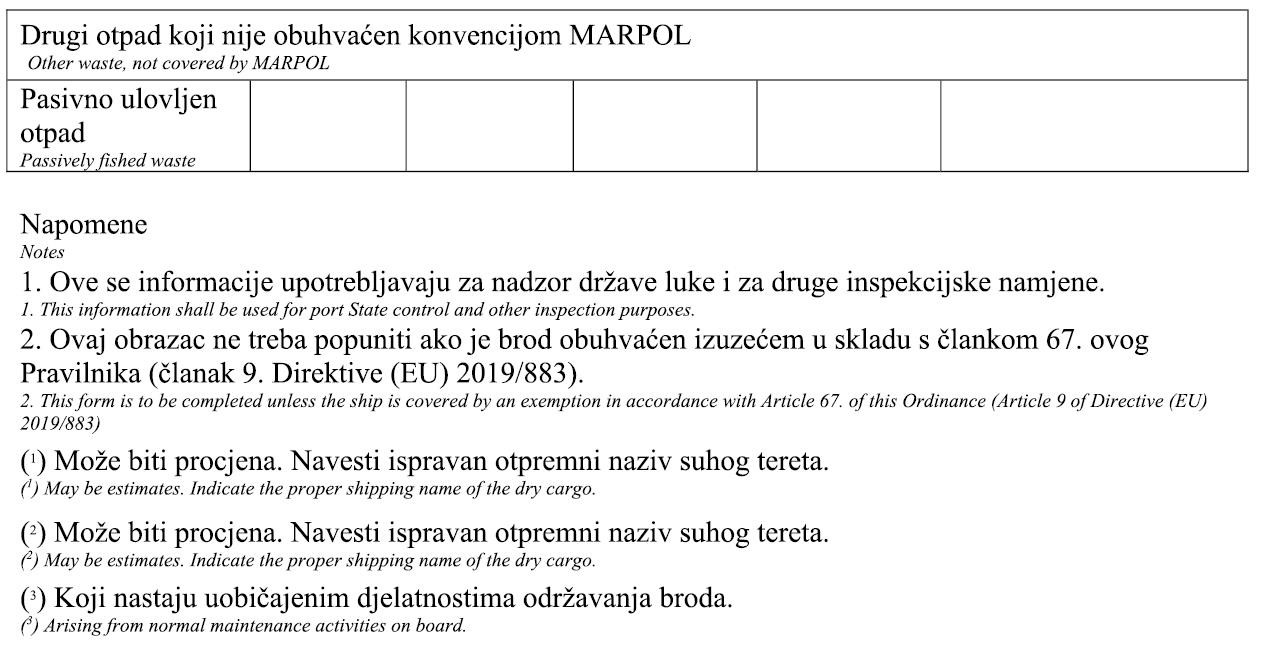 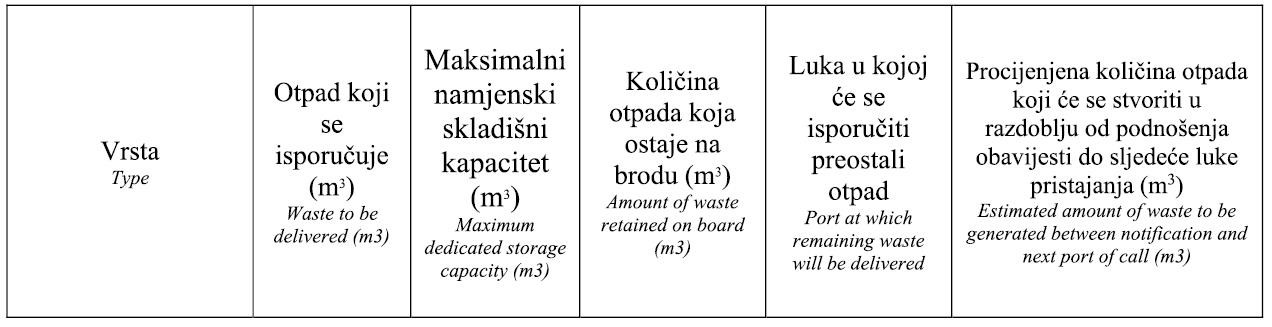 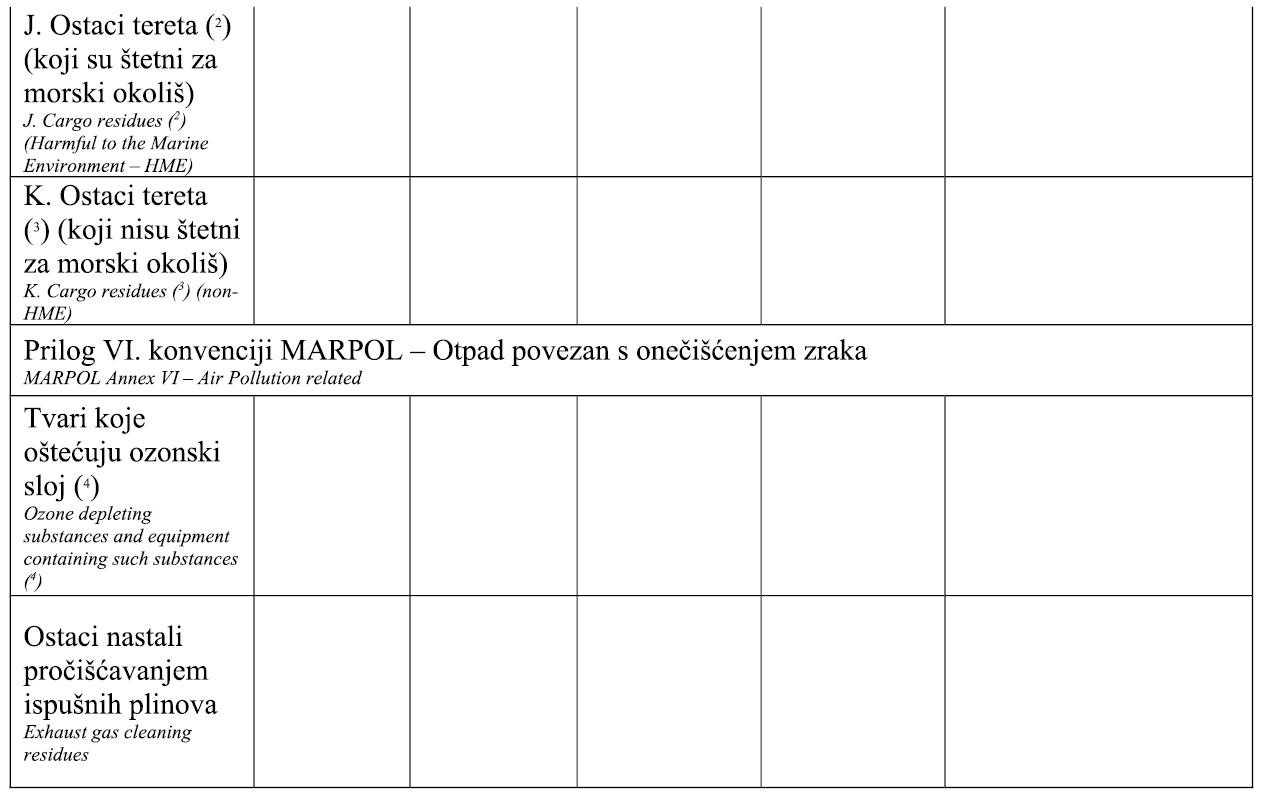 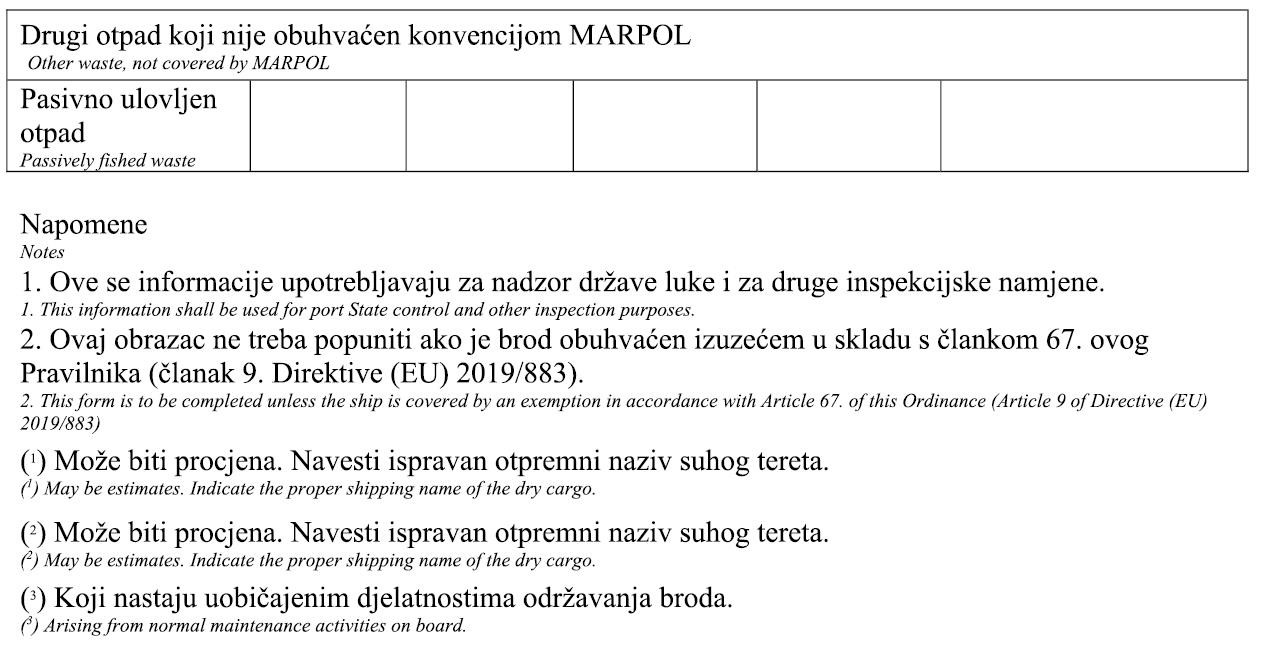 Form: Attached waste record confirmation – Annex IIAnnex XIIATTACHED WASTE RECORD CONFIRMATION 				FORM PL-OAnnex III - Form: Waste delivery receipt  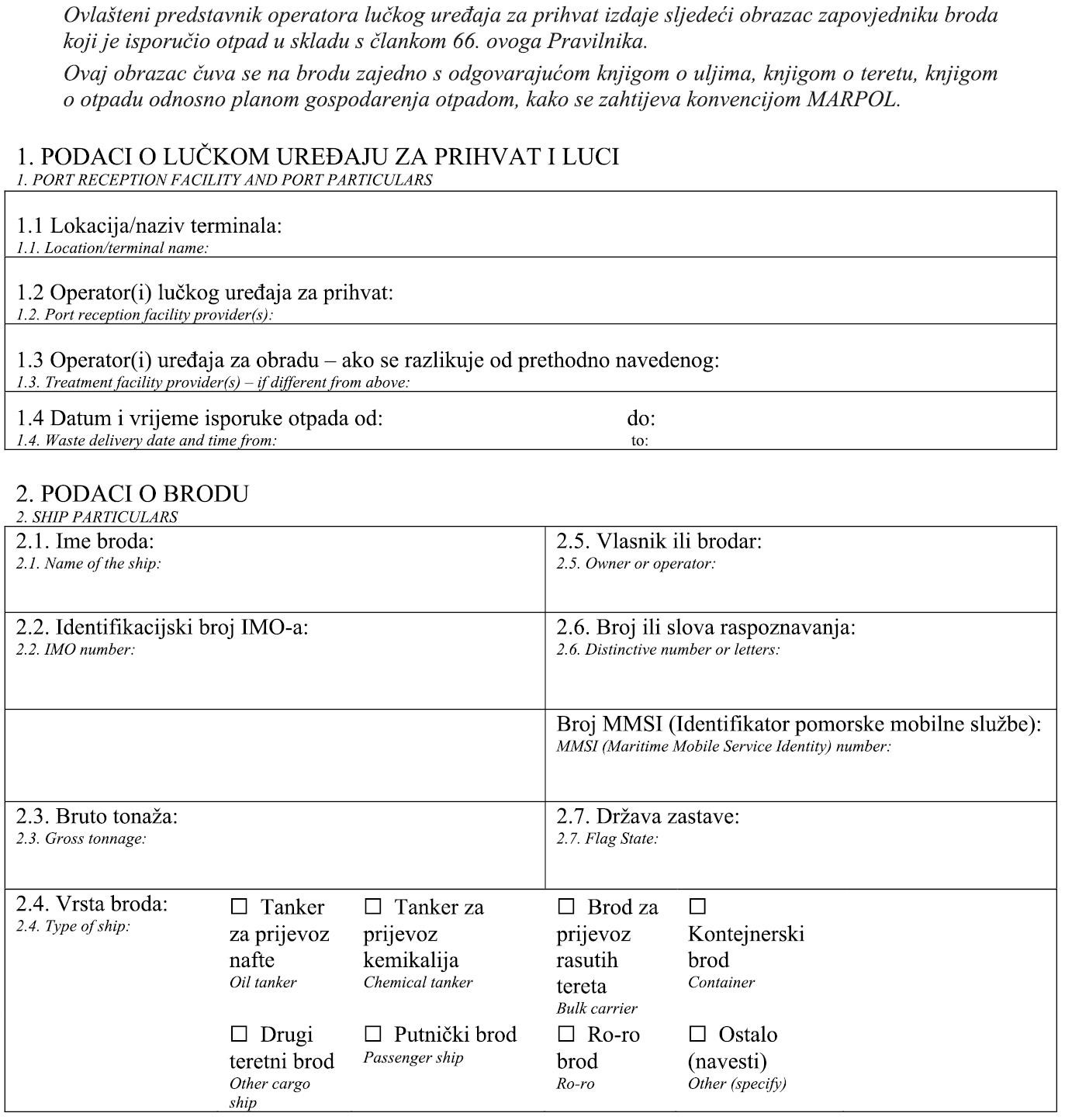 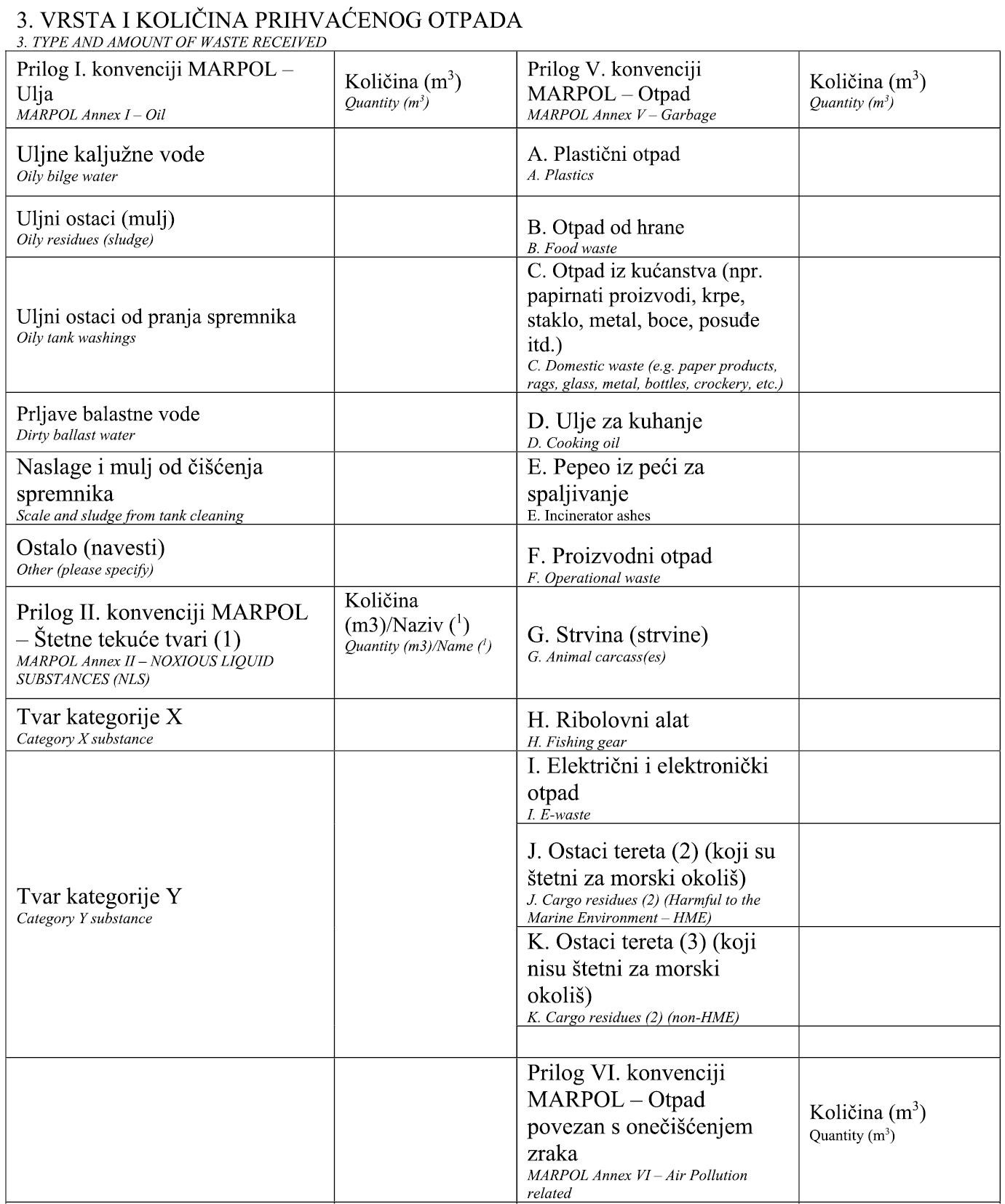 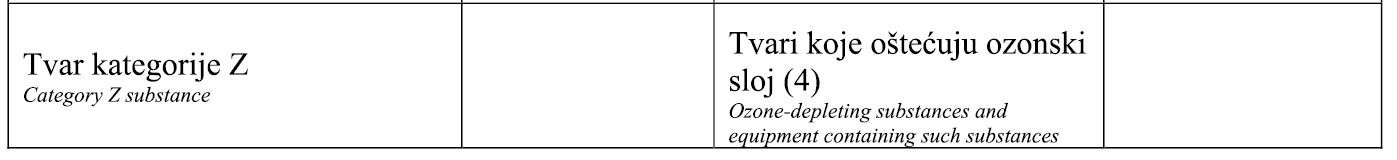 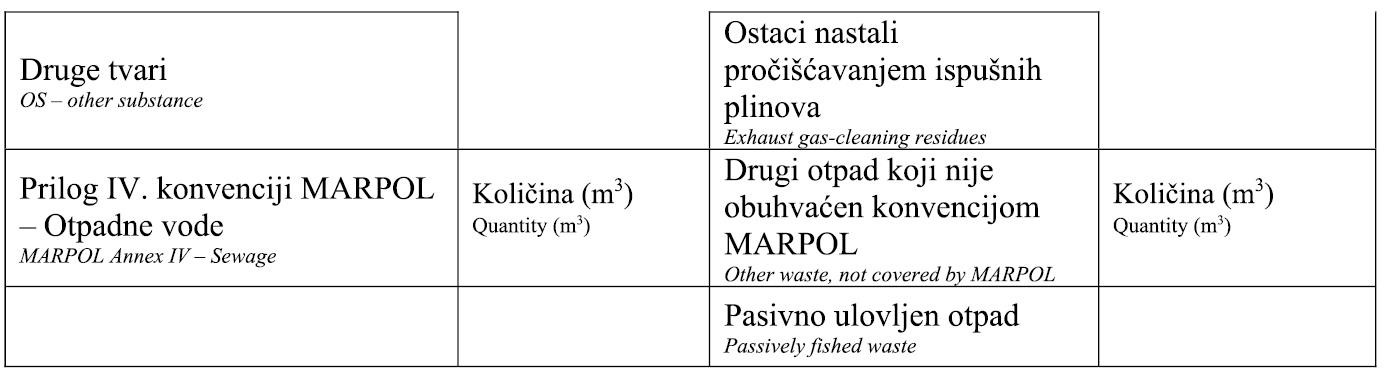 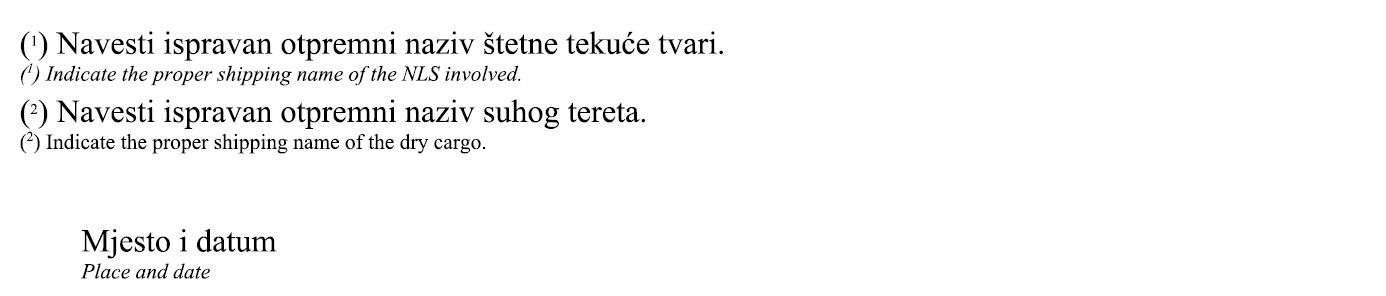 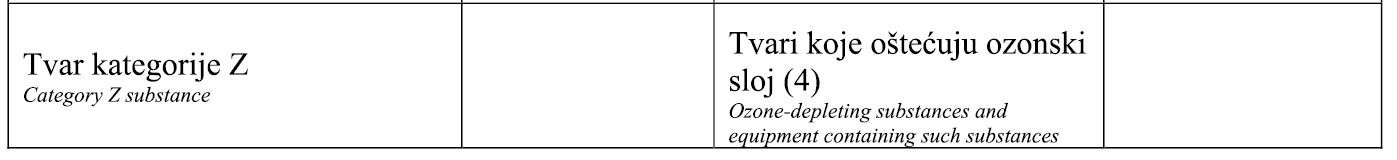 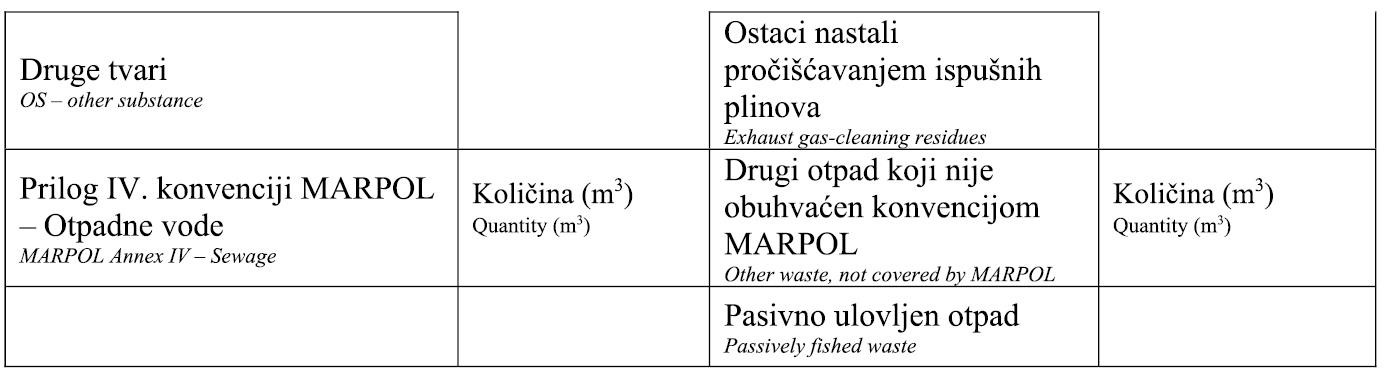 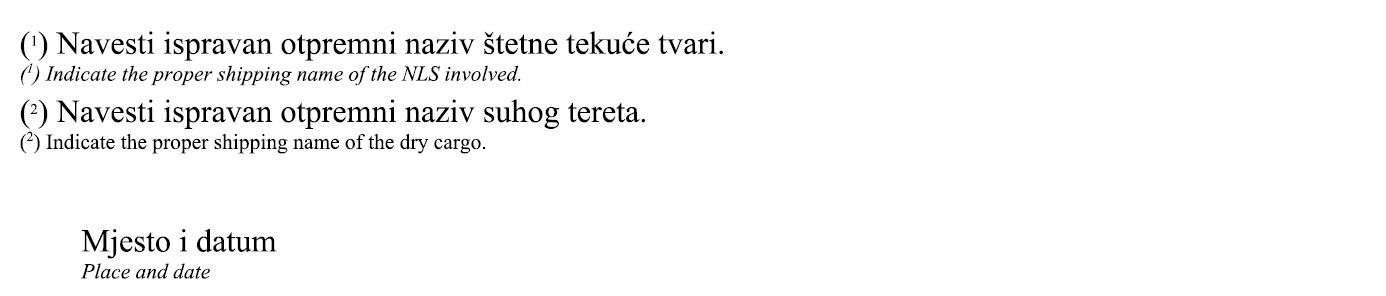 Annex IV -Form: Certificates of exemption 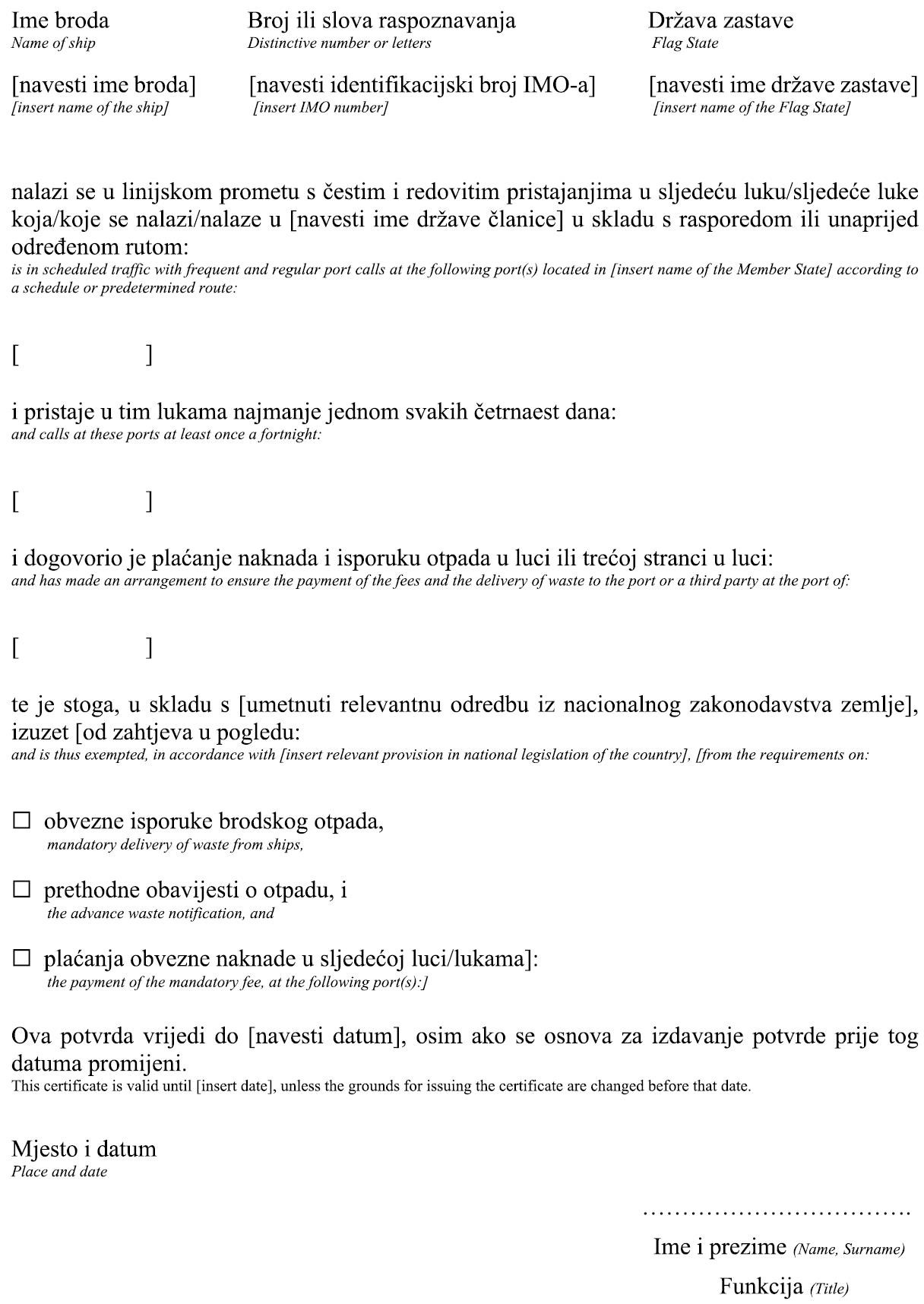 Annex V -  Form for  transport of animal by-products and derived products   COMMERCIAL DOCUMENTForm for  transport of animal by-products and derived products not intended for human consumption in European Union in accordance with Regulation (EC) No 1069/2009COUNTRYAnimal by-products and derived products not intended for human consumption Annex VI - Records of waste water collection Name of entity:OIB (personal identification number)/BP(vessel number):Headquarters address:Contact person:Contact information:Name of entity:OIB (personal identification number)/BP(vessel number):Headquarters address:Contact person:Contact information:Registration number:Name of entity:OIB (personal identification number)/BP(vessel number):Headquarters address:Address of collection:Contact person:Contact information:Delivered by:					Collected by:Annex VII- Data on annual quantities and type of waste and costs of waste reception, collection and disposal Annex VIII - Plan of port area with locations of port waste reception facilities 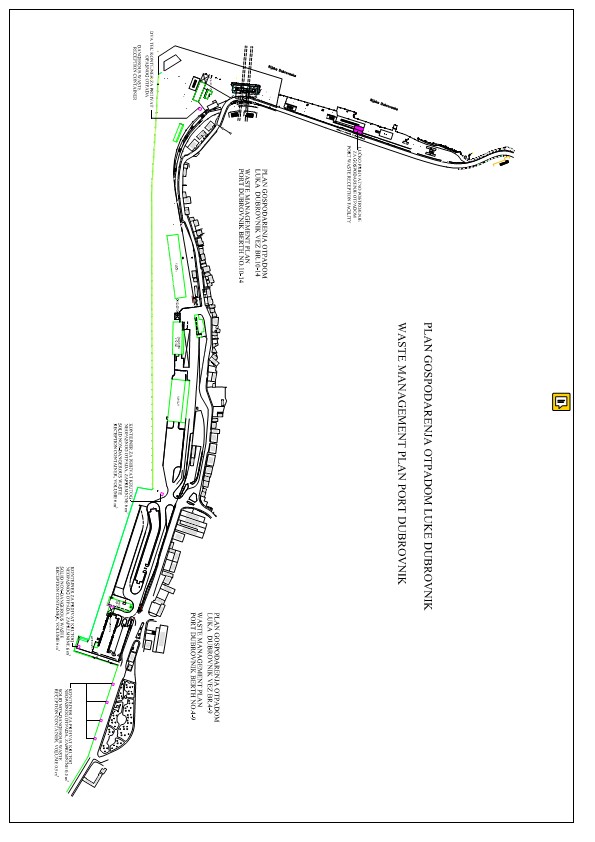 Annex IX    - Inadequacy of Port Reception Facilities for ship wasteINADEQUACY OF PORT RECEPTION FACILITIES FOR SHIP WASTE1 LOCATION OF THE PORT					2 TYPE AND AMOUNT OF WASTE  COLLECTED IN PORT WASTE RECEPTION FACILITIES3 DESCRIPTION OF INADEQUACYNOTES4 NOTES ON  SHIPAnnex X - Calculating  overhead costsBasis for calculating direct operational costs is total gross tonnage of all cruisers (cruiser-i) staying in Port of Gruž in 2019. Indirect charges /  direct operational costs / indirect administrative costsIndirect charge  				 0,628919683  kn/gross tonnage of ship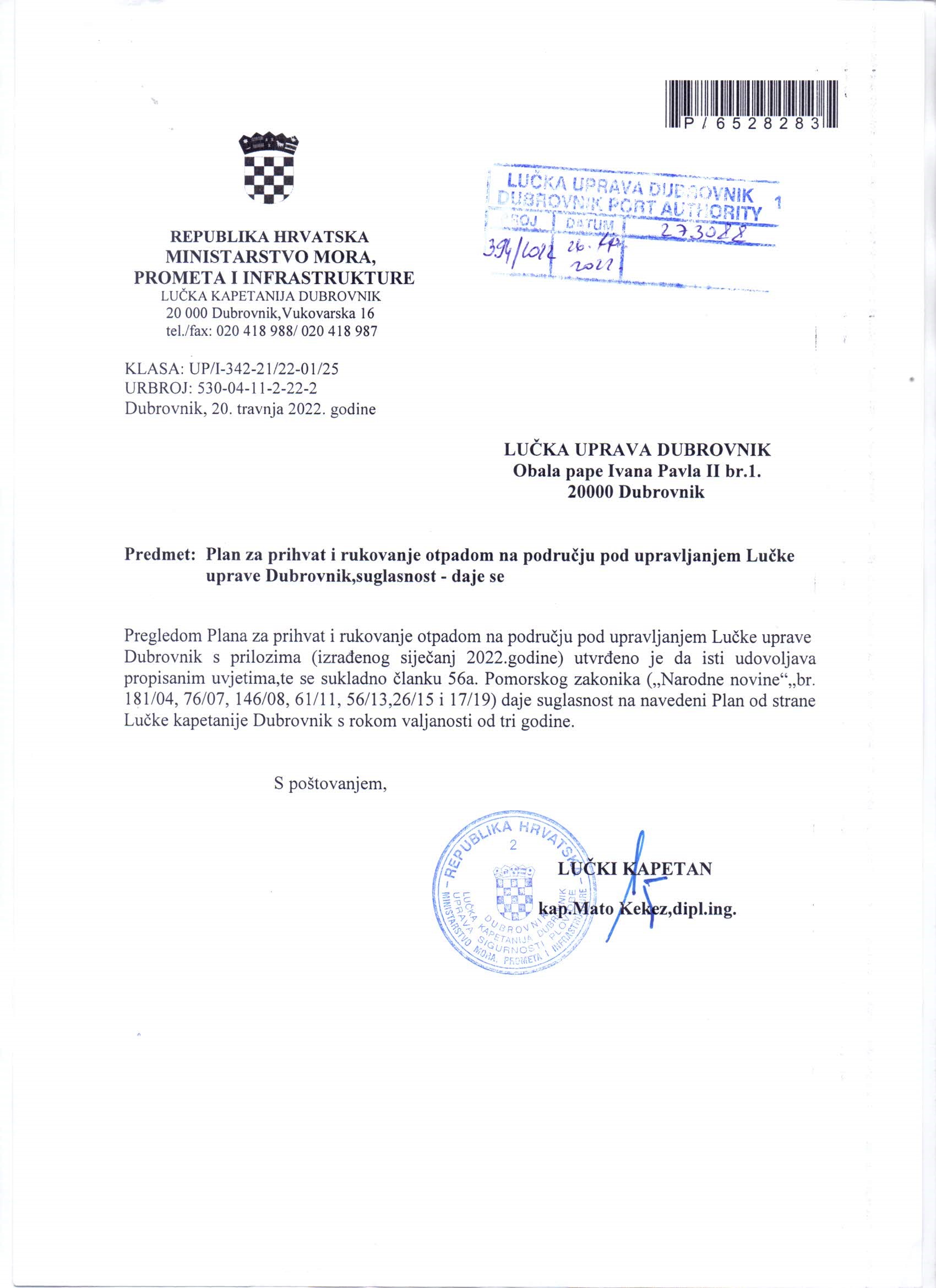 MARPOL Anex Measurementunit Waste item AmountAnnex I Waste oilsm³ Used motor oils 10,27 Sludgem³ Oily sewage and separator sludge from ships545,00 Bilge m³ Oily sewage and separator sludge from ships204,50 Annex IV Waste water m³ Sewage from ships 600,00 Annex V Other Category A kg Plastics31,200,00 Other Category B m³ Food waste 440,00 Other Category C kg Paper and cardboard packaging 121,700,00 Other Category C kg Metal packaging28.680,00 Other Category C kg Glass packaging 338.160,00 Other Category C kg Paper and cardboard 21.920,00 Other Category D kg Used cooking oil from ships 46.176,00 Other Category E kg Incinerator ashes 8.490,00 Other Category F kg Oily rags 30.791,00 Other Category F kg Oily filters 197,00 Other Category F kg Air conditioning filters 1.954,00 Other Category F kg Waste packaging 10.953,00 Other Category F kg Pressurized packaging1.259,00 Other Category F kg Waste paint 11.419,00 Other Category F kg Waste thinner587,00 Other Category F kg Light fixture waste 2.689,00 Other Category F kg Waste cartidges1.698,00 Other Category F kg Infectious waste 5.291,00 Other Category F kg Waste medicines285,20 Other Category F kg Waste chemicals 6.103,00 Other Category F kg Mixed construction waste 4.961,00 Other Category F kg Fecal sludge 49.125,00 Other Category F kg Photo chemicals waste 6.096,00 Other Category F kg Pyrotechnic waste 36,00 Other Category F kg Waste batteries 3.506,00 Other Category F kg Waste cargo hold washing water460,00 Other Category F kg Sealant waste 135,00 Other Category F kg Cosmetic waste 25,00 Other Category F kg Mixed municipal waste - non-segregated 145.988,50 Other Category F m³ Non-segregated waste – mixed municipal waste 6.094,50 Other Category I kg Elektronic waste 16.919,00 Table: Number of passengers and ships in 2019Table: Number of passengers and ships in 2019Table: Number of passengers and ships in 2019Table: Number of passengers and ships in 2019Table: Number of passengers and ships in 2019Table: Number of passengers and ships in 2019Table: Number of passengers and ships in 2019Table: Number of passengers and ships in 2019Average% ShipsPassengersMonths0,211% 0,41% 2 0,013% 104 1 0,93% 1,65% 8 0,218% 1678 2 3,00% 3,50% 17 2,492% 19212 3 6,38% 6,38% 31 2,492% 19212 3 6,38% 6,38% 31 6,516% 50224 4 12,54% 11,93% 58 11,93% 101307 5 14,27% 14,20% 69 14,20% 110535 6 13,05% 13,17% 64 13,17% 99671 7 13,84% 13,58% 66 13,58% 108662 8 13,00% 12,96% 63 12,96% 100446 9 15,57% 15,02% 73 15,02% 124201 10 5,16% 4,73% 23 4,73% 43123 11 1,99% 2,47% 12 2,47% 11630 12 Types of waste generatedTotal amount 2019Measur.unit Amount October/week/day/ planned capacity Used motor oils 10,27 m³ 1,54/0,40 – container 1 m³/weekOily sewage and separator sludge waste 545,00 m³ 81,75/21 – container 21 m³/weekOily sewage and separator sludge waste204,50 m³ 30,67/8 – container 8 m³/weekSewage from ships600,00 m³ 90/23 – container 23 m³/weekPlastics 31.200,00 kg 4680/1170 – container 2 tons/weekFood waste 440,00 m³ 66/3,88 – container 4 m³/dayPaper and cardboard packaging121.700,00 kg 18.255/4570 – container 6 tons/weekMetal packaging28.680,00 kg 4.302/1075 – container 2 tons/weekGlass packaging338.160,00 kg 50.724/12680 – container 15tons/weekPaper and cardboard21.920,00 kg 3288/822 – container 2 tons/weekUsed cooking oils from ships 46.176,00 kg 6.927/1732 – container 2 tone/weekIncinerator ashes 8.490,00 kg 1.274/319 – container 1 tonu/weekOily rags30.791,00 kg 4.619/1155 – container 2 tone/weekOily filters 197,00 kg 30/7,5 – container 100 kg/weekAir conditioning filters1.954,00 kg 294/73,5 – container 200 kg/weekWaste packaging10.953,00 kg 1643/410,75 – container 1 ton/weekPressurized packaging1.259,00 kg 189/50 – container 100 kg/weekWaste paint 11.419,00 kg 1713/429 – container 1 ton/weekWaste thinner 587,00 kg 89/22,5 – container 100 kg/weekWaste lighting fixtures 2.689,00 kg 404/101 – container 200 kg/weekWaste cartridges 1.698,00 kg 255/64 – container 100 kg/weekInfectious waste 5.291,00 kg 794/200 – container 50 kg/dnevnoWaste medicines285,20 kg 43/11 – container 50 kg/weekWaste chemicals 6.103,00 kg 916/230 – container 1 ton/weekMixed construction waste 4.961,00 kg 745/189 – container 500 kg/weekFecal sludge 49.125,00 kg 7369/434 – container 6 tona/tjdPhoto chemicals waste 6.096,00 kg 915/229 – container 1 tonu/weekPyrotechnic waste 36,00 kg 4,4/1,1 – container 20 kg/ mjesečnoSpent batteries 3.506,00 kg 526/132 – container 1 tonu/weekCargo hold washing water460,00 kg 69/18 – container 100 kg/weekWaste sealant 135,00 kg 21/6 – container 20 kg/weekCosmetic waste25,00 kg 4/1 – container 20 kg/weekMixed municipal waste non-segregated 145.988,50 kg 21899/1289 – container 6 tona/danNon-segregated waste -  municipal waste 6.094,50 m³ 915/54 – container 60 m³/danElektronic waste 16.919,00 kg 2538/635 – container 2 tone/weekLuka Dubrovnik d.d.  (limited liability company)MARPOL Annex VLuka Dubrovnik d.d.  (limited liability company)MARPOL Annex VLocation of PWRFLuka Dubrovnik d.d. uses port waste reception facility for waste reception Working hours for collecting waste from vessels0 -24 List of waste usually collected from vessels and services providedPlastics, food waste, paper and cardboard packaging, metal packaging, glass packaging, paper and cardboard Contacts of  PWRF operator for service delivery +385 (0)91 4313 518 Nermin Ćustović  info@lukadubrovnik.hr  Procedure for waste disposal from shipsLuke Dubrovnik d.d. workers use mobile reception facility to collect segregated waste from a ship and transport it to containers: *AVERMANN-H, type MPC-10  CONTAINER * N 6m3 REINFORCED LD CONTAINER,  to central reception facility indicated on the map (Annex VIII). Description of the cost recovery system Works to be performed by 5 workers Tariffs and basis on which they have been calculated    0,409 kn/gross tonnage of ship    Basis for calculation of tariffs (Annex X). Waste transport authorisationLuka Dubrovnik was entered on the Register of waste transporters of Dubrovnik-Neretva County under no. PRV – 2203  and is specialized to transport non-Noxious and municipal  waste. Luka Dubrovnik d.d.  MARPOL Annex V Luka Dubrovnik d.d.  MARPOL Annex V Location of PWRF Mobile reception facility with a volume of  6 m³ Working hours for collecting waste from ships0 - 24 List of waste from ships normally collected and services providedMARPOL Annex V B. food waste , Annex V G. Animal carcasses List of contacts of  PWRF operator for service delivery 091 4313 518 Nermin Ćustović  info@lukadubrovnik.hr  Procedure for waste disposal from shipsThe staff od Veterinarska ambulanta (veterinary clinic) Gruda collect the  waste. In the event that food waste is collected by  Luka Dubrovnik d.d.  staff, it shall be temporarily stored until the arrival of the staff of Veterinary Clinic Gruda in N 6m3 reinforced LD containerDescription of the cost recovery system Works to be performed by 2 workersTariffs and basis on which they have been calculated   0,409 kn/gross tonnage of ship   Basis for calculation of tariffs (Annex X). Waste transport authorisationCompany Veterinarska ambulanta Gruda is on the Register of specialized companies that handle operations handling animal by-products not intended for human consumption under serial number HR12- 073NP vehicle registration plate     DU 366 FI i DU 829 EI. Cian d.o.o.  (Ltd) MARPOL Annex I, IV, V Location of PWRFWaste reception facility is mobile, not located in the port at all times. Collection is carried out by one or more truck tanks, and waste can collected by a vessel (eco-ship),  but only up to 4,5 m3.  For liquid waste: Vacuum truck tank Scania ST 181,UP 13 m³ Vacuum truck tank Volvo ST 2043, M 6 m³ Vacuum truck tank  MAN ST 149 RK, 6 m³ Vacuum truck tank  semi-trailer ST 1915 For solid waste cargo: cargo trucks available, capacity: 14t, 14t, 6t, 4,5t and 1,5 tons. Working hours for collecting waste from ships0-24h. Note: night operations to be avoided due to safety concerns. List of waste from ships normally collected and services providedSee Table 1. Annex V List of contacts of  port collection facilities operator for service delivery 091 1540 210 Matko Bašić  091 1540 219 Baldo Milutinović 095 900 9318  Baldo Milutinović matko.basic@cian.hr; more@cian.hr; zastitaokolisa@cian.hr Procedure for waste disposal from shipsDuring waste disposal operation, waste record confirmation shall be issued to the ship  in a  bilingual document in English and Croatian languages  containing MARPOL Category and quantities of wasteTariffs and basis on which they have been calculated  0,176 kn/gross ship tonnage   Basis for calculation of tariffs (Annex X). Waste transport authorisationCompany Cian d.o.o. was entered in the Waste transporters register of Split-Dalmatia County under no.  PRV – 239 and is specialized to transport Noxious, non-Noxious and municipal waste. Waste transport licenceClass: UP/I 351-02/19-11/08; Registry number: 517-03-2-2-20-15 Zagreb, 12th February 2020 Final destination of wasteCompany Cian d.o.o. defined the procedures of disposal and recovery of certain types of waste in accordance with Annexes I and V of  MARPOL in Waste management program, which is an integral part of Waste management permit.Waste referred to in Annex IV of MARPOL is disposed of in accordance with the concession with an specialized company handling fecal waste. Platanus d.o.o.  Marpol Annex IV Platanus d.o.o.  Marpol Annex IV Location of PWRFMobile collection facilities   Mercedes vehicle  with a capacity of 8.300 litres An announcement issued by the concessionaire about plan for procurement of sewage  vehicles  MAN  TGA – LE 250,  EURO 5 exhaust emissions  with a capacity of 10.000 litres Working hours for collecting waste from ships0 - 24 List of waste from ships normally collected and services providedMARPOL Annex IV sewage List of contacts of  PWRF operator for service delivery 098 427 611 Dario Trojanović 098 243 215  Srećko Trojanović sales@platanus.hr Procedure for waste disposal from shipsCompany Platanus d.o.o. collects wastewater from the ship, transports, and delivers it to water utility company  Vodovod Dubrovnik d.o.o. Tariffs and basis on which they have been calculated  0,031 kn/ gross tonnage of ship    Basis for calculation of tariffs (Annex X). Final destination of waste   Waste from Annex IV of iz MARPOL is disposed of in accordance with concession with a company authosrised to handle sewage.Types and capacities of waste reception facilities by concessionaires  in Dubrovnik Port Authority areaTypes and capacities of waste reception facilities by concessionaires  in Dubrovnik Port Authority areaTypes and capacities of waste reception facilities by concessionaires  in Dubrovnik Port Authority areaTypes and capacities of waste reception facilities by concessionaires  in Dubrovnik Port Authority areaAnnex of MARPOL 73/78 Convention DescriptionSort and capacities of reception facilities/per day ConcessionaireAnnex I of MARPOL – Oil Oily bilge water25 m³ Cian d.o.o. Annex I of MARPOL – Oil Oily residues (sludge)25 m³ Cian d.o.o. Annex II of MARPOL Convention- Noxious liquid substances (HLS) Category X substance 1 m³ Cian d.o.o. Annex II of MARPOL Convention- Noxious liquid substances (HLS) Category Y substance 1 m³ Cian d.o.o. Annex II of MARPOL Convention- Noxious liquid substances (HLS) Category Z substance 1 m³ Cian d.o.o. Annex IV MARPOL Convention– Sewage MARPOL Annex IV Sewage Sewage 20 m³ Platanus d.o.o. Cian d.o.o. Annex V of MARPOL Convention – Waste Annex V of MARPOL Convention - Garbage A Plastics 12 m³ Luka Dubrovnik d.o.o. Annex V of MARPOL Convention – Waste Annex V of MARPOL Convention - Garbage B Food Waste2 m³ Luka Dubrovnik d.o.o. Annex V konvencija Annex V of MARPOL Convention – Waste Annex V of MARPOL - Garbage C.  Domestic waste e.g. paper products, rags, glass, metal, bottles, crocery etc.12 m³ 12 m³ 12 m³ Luka Dubrovnik d.o.o. Annex V konvencija Annex V of MARPOL Convention – Waste Annex V of MARPOL - Garbage D. Cooking oil1 m³ Cian d.o.o. Annex V konvencija Annex V of MARPOL Convention – Waste Annex V of MARPOL - Garbage E. Incinerator ashes 1 m³ Cian d.o.o. Annex V konvencija Annex V of MARPOL Convention – Waste Annex V of MARPOL - Garbage F Operational waste 20 m³ Cian d.o.o. Annex V konvencija Annex V of MARPOL Convention – Waste Annex V of MARPOL - Garbage G. Animal carcasses1 m³ Luka Dubrovnik d.o.o. Annex V konvencija Annex V of MARPOL Convention – Waste Annex V of MARPOL - Garbage I. Electrical and electronic waste (E – waste) 3 m³ Cian d.o.o. Annex VI of MARPOL Convention– waste Air pollution related Exhaust gas cleaning residues 5 m³ SHIPMENT OF WASTE (A)NUMBER PL-ONUMBER PL-ONUMBER PL-ONUMBER PL-ONUMBER PL-OCODEMUNICIPALMUNICIPALOPERATIONALNOXIOUSNON-NOXIOUSDANGEROUS PROPERTIES   HP1  HP2  HP3  HP4  HP5  HP6  HP7  HP8  HP9  HP10  HP11 HP12  HP13  HP14  HP15DANGEROUS PROPERTIES   HP1  HP2  HP3  HP4  HP5  HP6  HP7  HP8  HP9  HP10  HP11 HP12  HP13  HP14  HP15DANGEROUS PROPERTIES   HP1  HP2  HP3  HP4  HP5  HP6  HP7  HP8  HP9  HP10  HP11 HP12  HP13  HP14  HP15DANGEROUS PROPERTIES   HP1  HP2  HP3  HP4  HP5  HP6  HP7  HP8  HP9  HP10  HP11 HP12  HP13  HP14  HP15DANGEROUS PROPERTIES   HP1  HP2  HP3  HP4  HP5  HP6  HP7  HP8  HP9  HP10  HP11 HP12  HP13  HP14  HP15DANGEROUS PROPERTIES   HP1  HP2  HP3  HP4  HP5  HP6  HP7  HP8  HP9  HP10  HP11 HP12  HP13  HP14  HP15PHYSICAL PROPERTIES              powder              solid         paste      sludge                liquid                 gas               otherPHYSICAL PROPERTIES              powder              solid         paste      sludge                liquid                 gas               otherPHYSICAL PROPERTIES              powder              solid         paste      sludge                liquid                 gas               otherPHYSICAL PROPERTIES              powder              solid         paste      sludge                liquid                 gas               otherPHYSICAL PROPERTIES              powder              solid         paste      sludge                liquid                 gas               otherPHYSICAL PROPERTIES              powder              solid         paste      sludge                liquid                 gas               otherPACKAGING WASTE        bulk    receptable    drum     canister   container      barrel      box    bag    other    PACKAGE NO.PACKAGING WASTE        bulk    receptable    drum     canister   container      barrel      box    bag    other    PACKAGE NO.PACKAGING WASTE        bulk    receptable    drum     canister   container      barrel      box    bag    other    PACKAGE NO.PACKAGING WASTE        bulk    receptable    drum     canister   container      barrel      box    bag    other    PACKAGE NO.PACKAGING WASTE        bulk    receptable    drum     canister   container      barrel      box    bag    other    PACKAGE NO.PACKAGING WASTE        bulk    receptable    drum     canister   container      barrel      box    bag    other    PACKAGE NO.DESCRIPTIONDESCRIPTIONDESCRIPTIONDESCRIPTIONDESCRIPTIONDESCRIPTIONORIGIN OF MUNICIPAL WASTE (to be filled in by service provider only )ORIGIN OF MUNICIPAL WASTE (to be filled in by service provider only )ORIGIN OF MUNICIPAL WASTE (to be filled in by service provider only )ORIGIN OF MUNICIPAL WASTE (to be filled in by service provider only )ORIGIN OF MUNICIPAL WASTE (to be filled in by service provider only )ORIGIN OF MUNICIPAL WASTE (to be filled in by service provider only )SENDER(B)COMPANYOIB *TRANSPORT AUTHORISATIONCONTACT PERSONCONTACT DATA*personal identification numberSENDER(B)COMPANYOIB *TRANSPORT AUTHORISATIONCONTACT PERSONCONTACT DATA*personal identification numberOWNER OF WASTE AT MOMENT OF COLLECTIONREPORT:  YES   NOSTARTING POINTDESTINATIONAMOUNT            m3                              WEIGHING    ESTIMATION     TIME OF DELIVERYDELIVERED BYOWNER OF WASTE AT MOMENT OF COLLECTIONREPORT:  YES   NOSTARTING POINTDESTINATIONAMOUNT            m3                              WEIGHING    ESTIMATION     TIME OF DELIVERYDELIVERED BYOWNER OF WASTE AT MOMENT OF COLLECTIONREPORT:  YES   NOSTARTING POINTDESTINATIONAMOUNT            m3                              WEIGHING    ESTIMATION     TIME OF DELIVERYDELIVERED BYOWNER OF WASTE AT MOMENT OF COLLECTIONREPORT:  YES   NOSTARTING POINTDESTINATIONAMOUNT            m3                              WEIGHING    ESTIMATION     TIME OF DELIVERYDELIVERED BYTRANSPORT OPERATER (C)COMPANYOIB TRANSPORT AUTHORISATIONCONTACT PERSONCONTACT DATATRANSPORT OPERATER (C)COMPANYOIB TRANSPORT AUTHORISATIONCONTACT PERSONCONTACT DATAMODE OF TRANSPORT   road  train  sea  air  inland waterwasREGISTRATION NUMBERCOLLECTED BYTIMEDELIVERED BYMODE OF TRANSPORT   road  train  sea  air  inland waterwasREGISTRATION NUMBERCOLLECTED BYTIMEDELIVERED BYMODE OF TRANSPORT   road  train  sea  air  inland waterwasREGISTRATION NUMBERCOLLECTED BYTIMEDELIVERED BYMODE OF TRANSPORT   road  train  sea  air  inland waterwasREGISTRATION NUMBERCOLLECTED BYTIMEDELIVERED BYRECIPIENT (D)COMPANYOIB TRANSPORT AUTHORISATIONCONTACT PERSONCONTACT DATARECIPIENT (D)COMPANYOIB TRANSPORT AUTHORISATIONCONTACT PERSONCONTACT DATACOLLECTED BYWEIGHING TIMEAMOUNT COLLECTEDCOLLECTED BYWEIGHING TIMEAMOUNT COLLECTEDCOLLECTED BYWEIGHING TIMEAMOUNT COLLECTEDCOLLECTED BYWEIGHING TIMEAMOUNT COLLECTEDBROKER OR DEALER (E)COMPANYOIB TRANSPORT AUTHORISATIONCONTACT PERSONCONTACT DATABROKER OR DEALER (E)COMPANYOIB TRANSPORT AUTHORISATIONCONTACT PERSONCONTACT DATATREATMENT OPERATOR (F)COMPANYOIB TREATMENT AUTHORISATIONTREATMENT COMPLETION DATETREATMENT PROCEDURECONFIRMED BYTREATMENT OPERATOR (F)COMPANYOIB TREATMENT AUTHORISATIONTREATMENT COMPLETION DATETREATMENT PROCEDURECONFIRMED BYTREATMENT OPERATOR (F)COMPANYOIB TREATMENT AUTHORISATIONTREATMENT COMPLETION DATETREATMENT PROCEDURECONFIRMED BYTREATMENT OPERATOR (F)COMPANYOIB TREATMENT AUTHORISATIONTREATMENT COMPLETION DATETREATMENT PROCEDURECONFIRMED BYNOTES AND ANNEXES (H)NOTES AND ANNEXES (H)NOTES AND ANNEXES (H)NOTES AND ANNEXES (H)NOTES AND ANNEXES (H)NOTES AND ANNEXES (H)Part IInformation on I.1SenderNameAddressPostal codeSenderNameAddressPostal codeSenderNameAddressPostal codeSenderNameAddressPostal codeSenderNameAddressPostal codeSenderNameAddressPostal codeSenderNameAddressPostal codeSenderNameAddressPostal codeSenderNameAddressPostal codeSenderNameAddressPostal codeI.2 Document reference numberI.2 Document reference numberI.2 Document reference numberI.2 Document reference numberI.2a Local reference numberI.2a Local reference numberPart IInformation on I.1SenderNameAddressPostal codeSenderNameAddressPostal codeSenderNameAddressPostal codeSenderNameAddressPostal codeSenderNameAddressPostal codeSenderNameAddressPostal codeSenderNameAddressPostal codeSenderNameAddressPostal codeSenderNameAddressPostal codeSenderNameAddressPostal codeI.3 Central authorityI.3 Central authorityI.3 Central authorityI.3 Central authorityI.3 Central authorityI.3 Central authorityPart IInformation on I.1SenderNameAddressPostal codeSenderNameAddressPostal codeSenderNameAddressPostal codeSenderNameAddressPostal codeSenderNameAddressPostal codeSenderNameAddressPostal codeSenderNameAddressPostal codeSenderNameAddressPostal codeSenderNameAddressPostal codeSenderNameAddressPostal codeI.4 Local authorityI.4 Local authorityI.4 Local authorityI.4 Local authorityI.4 Local authorityI.4 Local authorityPart IInformation onI.5SenderNameAddressPostal codeTelephoneSenderNameAddressPostal codeTelephoneSenderNameAddressPostal codeTelephoneSenderNameAddressPostal codeTelephoneSenderNameAddressPostal codeTelephoneSenderNameAddressPostal codeTelephoneSenderNameAddressPostal codeTelephoneSenderNameAddressPostal codeTelephoneSenderNameAddressPostal codeTelephoneSenderNameAddressPostal codeTelephoneI.6I.6I.6I.6I.6I.6Part IInformation onI.5SenderNameAddressPostal codeTelephoneSenderNameAddressPostal codeTelephoneSenderNameAddressPostal codeTelephoneSenderNameAddressPostal codeTelephoneSenderNameAddressPostal codeTelephoneSenderNameAddressPostal codeTelephoneSenderNameAddressPostal codeTelephoneSenderNameAddressPostal codeTelephoneSenderNameAddressPostal codeTelephoneSenderNameAddressPostal codeTelephoneI.7I.7I.7I.7I.7I.7I.8 Country of originI.8 Country of originI.8 Country of originISO codeI.9Region of originI.9Region of originCodeCodeCodeI.10Country of destinationI.10Country of destinationI.10Country of destinationI.10Country of destinationISO codeI.11Region of destinationI.11Region of destinationCodeI.12Place of originFacility ☐NameAddressPostal codePlace of originFacility ☐NameAddressPostal codePlace of originFacility ☐NameAddressPostal codeApproval numberApproval numberApproval numberApproval numberI.13I.13Place of destinationFacility ☐NameAddressPostal codePlace of destinationFacility ☐NameAddressPostal codePlace of destinationFacility ☐NameAddressPostal codePlace of destinationFacility ☐NameAddressPostal codePlace of destinationFacility ☐NameAddressPostal codeOther☐Approval numberOther☐Approval numberI.14           Place of loadingI.14           Place of loadingI.14           Place of loadingI.14           Place of loadingI.14           Place of loadingI.14           Place of loadingI.14           Place of loadingI.14           Place of loadingI.15     Date of dispatchI.15     Date of dispatchI.15     Date of dispatchI.15     Date of dispatchI.15     Date of dispatchI.15     Date of dispatchI.15     Date of dispatchI.15     Date of dispatchI.15     Date of dispatchI.16 Means of transportairplane  ☐  Ship ☐     Railway wagon ☐  Road vehicle ☐  Other ☐  IdentificationMeans of transportairplane  ☐  Ship ☐     Railway wagon ☐  Road vehicle ☐  Other ☐  IdentificationMeans of transportairplane  ☐  Ship ☐     Railway wagon ☐  Road vehicle ☐  Other ☐  IdentificationMeans of transportairplane  ☐  Ship ☐     Railway wagon ☐  Road vehicle ☐  Other ☐  IdentificationMeans of transportairplane  ☐  Ship ☐     Railway wagon ☐  Road vehicle ☐  Other ☐  IdentificationMeans of transportairplane  ☐  Ship ☐     Railway wagon ☐  Road vehicle ☐  Other ☐  IdentificationMeans of transportairplane  ☐  Ship ☐     Railway wagon ☐  Road vehicle ☐  Other ☐  IdentificationI.17	I.17	Transport operatorName               Approval numberAddressPostal code         Member stateTransport operatorName               Approval numberAddressPostal code         Member stateTransport operatorName               Approval numberAddressPostal code         Member stateTransport operatorName               Approval numberAddressPostal code         Member stateTransport operatorName               Approval numberAddressPostal code         Member stateTransport operatorName               Approval numberAddressPostal code         Member stateTransport operatorName               Approval numberAddressPostal code         Member stateI.18  Description of goods I.18  Description of goods I.18  Description of goods I.18  Description of goods I.18  Description of goods I.19 Goods codeI.19 Goods codeI.19 Goods codeI.19 Goods codeI.19 Goods codeI.19 Goods codeI.19 Goods codeI.19 Goods codeI.19 Goods codeI.19 Goods codeI.19 Goods codeI.19 Goods codeI.18  Description of goods I.18  Description of goods I.18  Description of goods I.18  Description of goods I.18  Description of goods I.20   QuantityI.20   QuantityI.20   QuantityI.20   QuantityI.20   QuantityI.21 Product temperatureambient ☐      chilled ☐      frozen ☐        controlled temperature ☐   I.21 Product temperatureambient ☐      chilled ☐      frozen ☐        controlled temperature ☐   I.21 Product temperatureambient ☐      chilled ☐      frozen ☐        controlled temperature ☐   I.21 Product temperatureambient ☐      chilled ☐      frozen ☐        controlled temperature ☐   I.21 Product temperatureambient ☐      chilled ☐      frozen ☐        controlled temperature ☐   I.21 Product temperatureambient ☐      chilled ☐      frozen ☐        controlled temperature ☐   I.21 Product temperatureambient ☐      chilled ☐      frozen ☐        controlled temperature ☐   I.21 Product temperatureambient ☐      chilled ☐      frozen ☐        controlled temperature ☐   I.21 Product temperatureambient ☐      chilled ☐      frozen ☐        controlled temperature ☐   I.21 Product temperatureambient ☐      chilled ☐      frozen ☐        controlled temperature ☐   I.21 Product temperatureambient ☐      chilled ☐      frozen ☐        controlled temperature ☐   I.21 Product temperatureambient ☐      chilled ☐      frozen ☐        controlled temperature ☐   I.22 Package numberI.22 Package numberI.22 Package numberI.22 Package numberI.22 Package numberI.23     Seal/Container numberI.23     Seal/Container numberI.23     Seal/Container numberI.23     Seal/Container numberI.23     Seal/Container numberI.24 Packaging typeI.24 Packaging typeI.24 Packaging typeI.24 Packaging typeI.24 Packaging typeI.25 Certified goods for:Animal food ☐                                   For technical use ☐I.25 Certified goods for:Animal food ☐                                   For technical use ☐I.25 Certified goods for:Animal food ☐                                   For technical use ☐I.25 Certified goods for:Animal food ☐                                   For technical use ☐I.25 Certified goods for:Animal food ☐                                   For technical use ☐I.25 Certified goods for:Animal food ☐                                   For technical use ☐I.25 Certified goods for:Animal food ☐                                   For technical use ☐I.25 Certified goods for:Animal food ☐                                   For technical use ☐I.25 Certified goods for:Animal food ☐                                   For technical use ☐I.25 Certified goods for:Animal food ☐                                   For technical use ☐I.25 Certified goods for:Animal food ☐                                   For technical use ☐I.25 Certified goods for:Animal food ☐                                   For technical use ☐I.25 Certified goods for:Animal food ☐                                   For technical use ☐I.25 Certified goods for:Animal food ☐                                   For technical use ☐I.25 Certified goods for:Animal food ☐                                   For technical use ☐I.25 Certified goods for:Animal food ☐                                   For technical use ☐I.25 Certified goods for:Animal food ☐                                   For technical use ☐I.26I.26I.26I.26I.26I.26I.26I.27 Transit through Member states  ☐Member state                   ISO CodeMember state                   ISO CodeMember state                   ISO CodeI.27 Transit through Member states  ☐Member state                   ISO CodeMember state                   ISO CodeMember state                   ISO CodeI.27 Transit through Member states  ☐Member state                   ISO CodeMember state                   ISO CodeMember state                   ISO CodeI.27 Transit through Member states  ☐Member state                   ISO CodeMember state                   ISO CodeMember state                   ISO CodeI.27 Transit through Member states  ☐Member state                   ISO CodeMember state                   ISO CodeMember state                   ISO CodeI.27 Transit through Member states  ☐Member state                   ISO CodeMember state                   ISO CodeMember state                   ISO CodeI.27 Transit through Member states  ☐Member state                   ISO CodeMember state                   ISO CodeMember state                   ISO CodeI.27 Transit through Member states  ☐Member state                   ISO CodeMember state                   ISO CodeMember state                   ISO CodeI.27 Transit through Member states  ☐Member state                   ISO CodeMember state                   ISO CodeMember state                   ISO CodeI.27 Transit through Member states  ☐Member state                   ISO CodeMember state                   ISO CodeMember state                   ISO CodeI.28I.28ExportThird country              ISO CodeExit point                         codeExportThird country              ISO CodeExit point                         codeExportThird country              ISO CodeExit point                         codeExportThird country              ISO CodeExit point                         codeExportThird country              ISO CodeExit point                         codeI.29I.29I.29I.29I.29I.29I.29I.29I.29I.29I.30I.30I.30I.30I.30I.30I.30I.30I.30I.30I.30I.30I.30I.30I.30I.30I.30I.31         Identification of goods                       Type                       Type of goods         Category  Type of treatment      Approved series (batch)no.             (scientific name)I.31         Identification of goods                       Type                       Type of goods         Category  Type of treatment      Approved series (batch)no.             (scientific name)I.31         Identification of goods                       Type                       Type of goods         Category  Type of treatment      Approved series (batch)no.             (scientific name)I.31         Identification of goods                       Type                       Type of goods         Category  Type of treatment      Approved series (batch)no.             (scientific name)I.31         Identification of goods                       Type                       Type of goods         Category  Type of treatment      Approved series (batch)no.             (scientific name)I.31         Identification of goods                       Type                       Type of goods         Category  Type of treatment      Approved series (batch)no.             (scientific name)I.31         Identification of goods                       Type                       Type of goods         Category  Type of treatment      Approved series (batch)no.             (scientific name)I.31         Identification of goods                       Type                       Type of goods         Category  Type of treatment      Approved series (batch)no.             (scientific name)I.31         Identification of goods                       Type                       Type of goods         Category  Type of treatment      Approved series (batch)no.             (scientific name)I.31         Identification of goods                       Type                       Type of goods         Category  Type of treatment      Approved series (batch)no.             (scientific name)I.31         Identification of goods                       Type                       Type of goods         Category  Type of treatment      Approved series (batch)no.             (scientific name)I.31         Identification of goods                       Type                       Type of goods         Category  Type of treatment      Approved series (batch)no.             (scientific name)I.31         Identification of goods                       Type                       Type of goods         Category  Type of treatment      Approved series (batch)no.             (scientific name)I.31         Identification of goods                       Type                       Type of goods         Category  Type of treatment      Approved series (batch)no.             (scientific name)I.31         Identification of goods                       Type                       Type of goods         Category  Type of treatment      Approved series (batch)no.             (scientific name)I.31         Identification of goods                       Type                       Type of goods         Category  Type of treatment      Approved series (batch)no.             (scientific name)I.31         Identification of goods                       Type                       Type of goods         Category  Type of treatment      Approved series (batch)no.             (scientific name)Part II    CertificationsII Health informationII Health informationII a Certificate reference numberII bPart II    CertificationsII.1 Declaration by supplierI, the undersigned, hereby declare the following:II.1.1. that the information in part I is accurate;II. 1.2. that all necessary precautions have been taken in order to prevent contaamination of animal by-products or derived products pathogenic  agents or cross-contamination in various categories.Notes:Part I- Fields I.9 and I.11, if necessary-Fields I.12, I.13 and I.17; approval number or registration number-Field I.14; to be filled in if different from Field 'I.1 Sender'.-Field 1.25:technical use: any use other than animal feeding-Field: I.31II.1 Declaration by supplierI, the undersigned, hereby declare the following:II.1.1. that the information in part I is accurate;II. 1.2. that all necessary precautions have been taken in order to prevent contaamination of animal by-products or derived products pathogenic  agents or cross-contamination in various categories.Notes:Part I- Fields I.9 and I.11, if necessary-Fields I.12, I.13 and I.17; approval number or registration number-Field I.14; to be filled in if different from Field 'I.1 Sender'.-Field 1.25:technical use: any use other than animal feeding-Field: I.31II.1 Declaration by supplierI, the undersigned, hereby declare the following:II.1.1. that the information in part I is accurate;II. 1.2. that all necessary precautions have been taken in order to prevent contaamination of animal by-products or derived products pathogenic  agents or cross-contamination in various categories.Notes:Part I- Fields I.9 and I.11, if necessary-Fields I.12, I.13 and I.17; approval number or registration number-Field I.14; to be filled in if different from Field 'I.1 Sender'.-Field 1.25:technical use: any use other than animal feeding-Field: I.31II.1 Declaration by supplierI, the undersigned, hereby declare the following:II.1.1. that the information in part I is accurate;II. 1.2. that all necessary precautions have been taken in order to prevent contaamination of animal by-products or derived products pathogenic  agents or cross-contamination in various categories.Notes:Part I- Fields I.9 and I.11, if necessary-Fields I.12, I.13 and I.17; approval number or registration number-Field I.14; to be filled in if different from Field 'I.1 Sender'.-Field 1.25:technical use: any use other than animal feeding-Field: I.31Animal typeType of goodsCategoryManner of processingSeries(batch) numberFor Category II materials and products derived from them intended for animal feed. Select between the following: birds, ruminants, non-ruminants, mammals, fish, molluscs, crustaceans, invertebratesEnter unprocessed animal by-products or processed product from the following list: 'apiculture by-products', 'blood products, 'blood', 'blood meat', 'derived products' (except in the final item, in which case a commercial document is not required), 'digestion residues', 'digestive tract content', 'dog chews'(except in the final item, in which case a commercial document is not required), 'fishmeal', 'flavouring innards', 'gelatine', 'greaves','leather' (except in the final item, in which case a commercial document is not required), 'hydrolysed proteins', 'organic fertilizers','pet food', 'processed animal protein', 'processed pet food' (except in the final item, in which case a commercial document is not required), 'raw pet food', 'rendered fats', 'compost', 'processed manure', 'fish oil', 'dairy products', 'centrifuge or separator sludge from milk processing, 'dicalcium phosphate', 'tricalcium phosphate', 'collagen', 'egg products', 'serum from equidae', 'game trophies', 'wool' (except in the final item, in which case a commercial document is not required), 'hair', 'pig bristles', 'feathers', 'animal by-products to be processed'.Categories 1, 2 and 3.In case of Category 3 material, enter letters from a to p as set out in Article 10 of Regulation (EC) no. 1069/2009. In case of animal by-product to be used in raw pet food, enter 3a or 3b (i,ii or iii), that is, whether animal by-products are referred to in Article 10,  Items b, or in  point ii or Item n of Regulation (EC) 1069/2009.In case of hides or leather products, enter 3b(ii) or 3n (i,ii or iii), that is, whether animal by-products are referred to in Article 10,  Items a or b, or in  point i or ii of Regulation (EC) 1069/2009. If the shipment contains materials from more than one category,  enter quantity, and where necessary container number  by material category.For processed hides that  (a) do not meet requirements of Regulation (EC) no. 863/2004 of European Parliament and Council of 29 April 2004, establishing specific rules on the hygiene of food of animal origin or (b) have not undergone the complete  tanning process or (c), are not wet blue, or (d) haven't been  pickled or (e) treated with lime with the ph of the pickling liquor being 12-13, lasting not less than eight hours):To enter one of the following treatments:drieddry-salted or wet-saltedsalted for seven days in sea salt with the addition of 2% of natrium carbonateFor materials from Category 3 and products derived from them in order to be used for animal feed; where applicable, describe the processing  type and method . Indicate the corresponding processing method ()select one of the methods referred to in Chapter III, Annex IV of Regulation (EC) no. 142/2011.Enter series ( batch) number, ore ar mark, as applicable.The signature shall be in a different colour to that of the printing.For Category II materials and products derived from them intended for animal feed. Select between the following: birds, ruminants, non-ruminants, mammals, fish, molluscs, crustaceans, invertebratesEnter unprocessed animal by-products or processed product from the following list: 'apiculture by-products', 'blood products, 'blood', 'blood meat', 'derived products' (except in the final item, in which case a commercial document is not required), 'digestion residues', 'digestive tract content', 'dog chews'(except in the final item, in which case a commercial document is not required), 'fishmeal', 'flavouring innards', 'gelatine', 'greaves','leather' (except in the final item, in which case a commercial document is not required), 'hydrolysed proteins', 'organic fertilizers','pet food', 'processed animal protein', 'processed pet food' (except in the final item, in which case a commercial document is not required), 'raw pet food', 'rendered fats', 'compost', 'processed manure', 'fish oil', 'dairy products', 'centrifuge or separator sludge from milk processing, 'dicalcium phosphate', 'tricalcium phosphate', 'collagen', 'egg products', 'serum from equidae', 'game trophies', 'wool' (except in the final item, in which case a commercial document is not required), 'hair', 'pig bristles', 'feathers', 'animal by-products to be processed'.Categories 1, 2 and 3.In case of Category 3 material, enter letters from a to p as set out in Article 10 of Regulation (EC) no. 1069/2009. In case of animal by-product to be used in raw pet food, enter 3a or 3b (i,ii or iii), that is, whether animal by-products are referred to in Article 10,  Items b, or in  point ii or Item n of Regulation (EC) 1069/2009.In case of hides or leather products, enter 3b(ii) or 3n (i,ii or iii), that is, whether animal by-products are referred to in Article 10,  Items a or b, or in  point i or ii of Regulation (EC) 1069/2009. If the shipment contains materials from more than one category,  enter quantity, and where necessary container number  by material category.For processed hides that  (a) do not meet requirements of Regulation (EC) no. 863/2004 of European Parliament and Council of 29 April 2004, establishing specific rules on the hygiene of food of animal origin or (b) have not undergone the complete  tanning process or (c), are not wet blue, or (d) haven't been  pickled or (e) treated with lime with the ph of the pickling liquor being 12-13, lasting not less than eight hours):To enter one of the following treatments:drieddry-salted or wet-saltedsalted for seven days in sea salt with the addition of 2% of natrium carbonateFor materials from Category 3 and products derived from them in order to be used for animal feed; where applicable, describe the processing  type and method . Indicate the corresponding processing method ()select one of the methods referred to in Chapter III, Annex IV of Regulation (EC) no. 142/2011.Enter series ( batch) number, ore ar mark, as applicable.The signature shall be in a different colour to that of the printing.For Category II materials and products derived from them intended for animal feed. Select between the following: birds, ruminants, non-ruminants, mammals, fish, molluscs, crustaceans, invertebratesEnter unprocessed animal by-products or processed product from the following list: 'apiculture by-products', 'blood products, 'blood', 'blood meat', 'derived products' (except in the final item, in which case a commercial document is not required), 'digestion residues', 'digestive tract content', 'dog chews'(except in the final item, in which case a commercial document is not required), 'fishmeal', 'flavouring innards', 'gelatine', 'greaves','leather' (except in the final item, in which case a commercial document is not required), 'hydrolysed proteins', 'organic fertilizers','pet food', 'processed animal protein', 'processed pet food' (except in the final item, in which case a commercial document is not required), 'raw pet food', 'rendered fats', 'compost', 'processed manure', 'fish oil', 'dairy products', 'centrifuge or separator sludge from milk processing, 'dicalcium phosphate', 'tricalcium phosphate', 'collagen', 'egg products', 'serum from equidae', 'game trophies', 'wool' (except in the final item, in which case a commercial document is not required), 'hair', 'pig bristles', 'feathers', 'animal by-products to be processed'.Categories 1, 2 and 3.In case of Category 3 material, enter letters from a to p as set out in Article 10 of Regulation (EC) no. 1069/2009. In case of animal by-product to be used in raw pet food, enter 3a or 3b (i,ii or iii), that is, whether animal by-products are referred to in Article 10,  Items b, or in  point ii or Item n of Regulation (EC) 1069/2009.In case of hides or leather products, enter 3b(ii) or 3n (i,ii or iii), that is, whether animal by-products are referred to in Article 10,  Items a or b, or in  point i or ii of Regulation (EC) 1069/2009. If the shipment contains materials from more than one category,  enter quantity, and where necessary container number  by material category.For processed hides that  (a) do not meet requirements of Regulation (EC) no. 863/2004 of European Parliament and Council of 29 April 2004, establishing specific rules on the hygiene of food of animal origin or (b) have not undergone the complete  tanning process or (c), are not wet blue, or (d) haven't been  pickled or (e) treated with lime with the ph of the pickling liquor being 12-13, lasting not less than eight hours):To enter one of the following treatments:drieddry-salted or wet-saltedsalted for seven days in sea salt with the addition of 2% of natrium carbonateFor materials from Category 3 and products derived from them in order to be used for animal feed; where applicable, describe the processing  type and method . Indicate the corresponding processing method ()select one of the methods referred to in Chapter III, Annex IV of Regulation (EC) no. 142/2011.Enter series ( batch) number, ore ar mark, as applicable.The signature shall be in a different colour to that of the printing.SignatureDrawn up in _________________________on __________________                                         (place)                                         (date)Signature of the resposible person/senderSignatureDrawn up in _________________________on __________________                                         (place)                                         (date)Signature of the resposible person/senderSignatureDrawn up in _________________________on __________________                                         (place)                                         (date)Signature of the resposible person/senderSignatureDrawn up in _________________________on __________________                                         (place)                                         (date)Signature of the resposible person/senderZOP-OVZOP-OV2022Records of waste water collectionMARPOL  Annex IVRecords of waste water collectionMARPOL  Annex IVRecords of waste water collectionMARPOL  Annex IVRecords of waste water collectionMARPOL  Annex IVRecords of waste water collectionMARPOL  Annex IVRecords of waste water collectionMARPOL  Annex IVRecords of waste water collectionMARPOL  Annex IVRecords of waste water collectionMARPOL  Annex IVDocument no.___ /2022Date of removalDate of removalAmount:__ m3            ___/tonsCollection dateCollection dateArrival no.Packaging no.Place of origin/collectionPlace of origin/collectionPlace of origin/collectionPlace of origin/collectionPlace of origin/collectionPlace of origin/collectionPlace of origin/collectionPlace of origin/collectionTransport operatorWaste collection companyNotes:Annex I of MARPOL Convention - OilAnnual amountCosts per amount unit (kn/m3)Costs of reception, collection and disposal of waste in past yearOily bilge waterOil residues (sludge)Waste cargo hold washing oil residuesDirty ballast waterHold cleaning residue and sludgeOther (specify)Annex II of MARPOL Convention – Noxious Liquid Substancesubstance in category X – indicate the proper shipping name of noxious liquid substanceSubstance in category Y – indicate the proper shipping name of noxious liquid substanceSubstance in category Z-indicate the proper shipping name of noxious liquid substanceOther substances - indicate the proper shipping name of noxious liquid substanceAnnex IV of MARPOL Convention Waste waterAnnex V of MARPOL Convention - WasteA Plastic wasteB Food wasteC Domestic wasteD Cooking oilE Incinerator ashesF Operational wasteG Animal carcassesCountry name:Port name:Berth name:Berth name:Date of inadequacy:WASTE TYPEAMOUNTWASTE TYPEAMOUNTOil wastem3Food wastem3Other liquid waste (specify)m3Plastic wastem3Accumulated wastem3Cargo residuesm3Otherm3m3m3Technical usablity of the PWRFDelayInadequate location of PWRF OtherShip name:IMO ship identification number:Port of registry:Nationality:Ship owner or operator:Ship owner or operator:Form delivery date:Form delivery date:Ship's master:Signature:Port authoritySignature:Dubrovnik Port Authority direct operational costsConcessionaireAnnual costsShared operational costs (%)Shared operational costs (kn)Luka Dubrovnik d.d.10.621.327,1266.357006890,408658103Cian d.o.o.4.582.405,7328,628694420,176283888Platanus d.o.o.802.605,625,0142986910,030880499Total costs16.006.338,46100Gross tonnage 201925.968.413,00Direct operational costs/total gross tonnage 20190,62Overhead administrative costsOverhead administrative costsPort managing bodyDubrovnik Port Authority231.630,00Gross tonnage 202925.968.413,00Overhead  administrative costs/total gross tonnage 20190,008919683